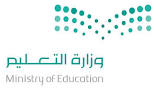 المملكة العربية السعوديةوزارة التعليمالإدارة العامة للتعليم بمنطقة جازانمكتب التعليم في محافظة صامطةمـــدرســـة الــنجــامــيـة الــثــانــويـةالفكرة العامة :   تفسر نظرية الحركة الجزيئية الخصائص المختلفة للمواد الصلبة والسائلة والغازية.الفكرة العامة :   تفسر نظرية الحركة الجزيئية الخصائص المختلفة للمواد الصلبة والسائلة والغازية.الفكرة العامة :   تفسر نظرية الحركة الجزيئية الخصائص المختلفة للمواد الصلبة والسائلة والغازية.الفكرة العامة :   تفسر نظرية الحركة الجزيئية الخصائص المختلفة للمواد الصلبة والسائلة والغازية.الفكرة العامة :   تفسر نظرية الحركة الجزيئية الخصائص المختلفة للمواد الصلبة والسائلة والغازية.الفكرة العامة :   تفسر نظرية الحركة الجزيئية الخصائص المختلفة للمواد الصلبة والسائلة والغازية.الفكرة العامة :   تفسر نظرية الحركة الجزيئية الخصائص المختلفة للمواد الصلبة والسائلة والغازية.الفكرة العامة :   تفسر نظرية الحركة الجزيئية الخصائص المختلفة للمواد الصلبة والسائلة والغازية.الفصل 2الفصل 2حالات المادةالـــغـــازات   2 - 1حالات المادةالـــغـــازات   2 - 1حالات المادةالـــغـــازات   2 - 1المستوىالمستوىالمستوى4الفصل 2الفصل 2حالات المادةالـــغـــازات   2 - 1حالات المادةالـــغـــازات   2 - 1حالات المادةالـــغـــازات   2 - 1المادةالمادةالمادةكيمياء   تقويم ختامي  للدرس          تقويم ختامي  للدرس          تقويم ختامي  للدرس          تقويم ختامي  للدرس       نظرية الحركة الجزيئية                          The Kinetic – Molecular Theory             نظرية الحركة الجزيئية                          The Kinetic – Molecular Theory             نظرية الحركة الجزيئية                          The Kinetic – Molecular Theory             نظرية الحركة الجزيئية                          The Kinetic – Molecular Theory             نظرية الحركة الجزيئية                          The Kinetic – Molecular Theory             اسم الطالب  اسم الطالب  اسم الطالب  ....................................................................................................................................................................................................................................................................................................................................................................................... الدرجة اسم الطالب  اسم الطالب  اسم الطالب  ....................................................................................................................................................................................................................................................................................................................................................................................... الدرجة       10      10    أجب   عن جميع الأسئلة التالية :                   الزمن :  10 دقائق     أجب   عن جميع الأسئلة التالية :                   الزمن :  10 دقائق     أجب   عن جميع الأسئلة التالية :                   الزمن :  10 دقائق     أجب   عن جميع الأسئلة التالية :                   الزمن :  10 دقائق     أجب   عن جميع الأسئلة التالية :                   الزمن :  10 دقائق     أجب   عن جميع الأسئلة التالية :                   الزمن :  10 دقائق     أجب   عن جميع الأسئلة التالية :                   الزمن :  10 دقائق     أجب   عن جميع الأسئلة التالية :                   الزمن :  10 دقائق     أجب   عن جميع الأسئلة التالية :                   الزمن :  10 دقائق    الأهــداف :     1ـ تستخدم نظرية الحركة الجزيئية لتفسير سلوك الغازات.      2ـ تصف تأثير الكتلة في سرعة الانتشار والتدفق.   ـ نظرية الحركة الجزيئية .ــــــــــــــــــــــــــــــــــــــــــــــــــــــــــــــــــــــــــــــــــــــــــــــــــــــــــــــــــــــــــــــــــــــــــــــــــــــــــــــــــــــــــــــــــــــــــــــــــــــــــــــــــــــــــــــــــــــــــــــــــــــــــــــــــــــــــــــــــــــــــــــــــــــــــــــ تُفسر نظرية الحركة الجزيئية  خصائص الغازات  اعتمادا على حجم جسيماتها وحركتها وطاقتها.ــــــــــــــــــــــــــــــــــــــــــــــــــــــــــــــــــــــــــــــــــــــــــــــــــــــــــــــــــــــــــــــــــــــــــــــــــــــــــــــــــــــــــــــــــــــــــــــــــــــــــــــــــــــــــــــــــــــــــــــــــــــــــــــــــــــــــــــــــــــــــــــــــــــــــــــ تفسير سلوك الغازات.* تساعد نظرية الحركة الجزيئية على تفسير سلوك الغازات.* إذ تسمح حركة الجسيمات الدائمة مثلا للغاز أن يتمدد حتى يملآ الوعاء الموجود فيه تماما كما يحدث عند ملء كرة بالهواء .* حيث تنتشر جسيمات الغاز وتتوزع لتملأ الوعاء كله.ـ نظرية الحركة الجزيئية .ــــــــــــــــــــــــــــــــــــــــــــــــــــــــــــــــــــــــــــــــــــــــــــــــــــــــــــــــــــــــــــــــــــــــــــــــــــــــــــــــــــــــــــــــــــــــــــــــــــــــــــــــــــــــــــــــــــــــــــــــــــــــــــــــــــــــــــــــــــــــــــــــــــــــــــــ تُفسر نظرية الحركة الجزيئية  خصائص الغازات  اعتمادا على حجم جسيماتها وحركتها وطاقتها.ــــــــــــــــــــــــــــــــــــــــــــــــــــــــــــــــــــــــــــــــــــــــــــــــــــــــــــــــــــــــــــــــــــــــــــــــــــــــــــــــــــــــــــــــــــــــــــــــــــــــــــــــــــــــــــــــــــــــــــــــــــــــــــــــــــــــــــــــــــــــــــــــــــــــــــــ تفسير سلوك الغازات.* تساعد نظرية الحركة الجزيئية على تفسير سلوك الغازات.* إذ تسمح حركة الجسيمات الدائمة مثلا للغاز أن يتمدد حتى يملآ الوعاء الموجود فيه تماما كما يحدث عند ملء كرة بالهواء .* حيث تنتشر جسيمات الغاز وتتوزع لتملأ الوعاء كله.ـ نظرية الحركة الجزيئية .ــــــــــــــــــــــــــــــــــــــــــــــــــــــــــــــــــــــــــــــــــــــــــــــــــــــــــــــــــــــــــــــــــــــــــــــــــــــــــــــــــــــــــــــــــــــــــــــــــــــــــــــــــــــــــــــــــــــــــــــــــــــــــــــــــــــــــــــــــــــــــــــــــــــــــــــ تُفسر نظرية الحركة الجزيئية  خصائص الغازات  اعتمادا على حجم جسيماتها وحركتها وطاقتها.ــــــــــــــــــــــــــــــــــــــــــــــــــــــــــــــــــــــــــــــــــــــــــــــــــــــــــــــــــــــــــــــــــــــــــــــــــــــــــــــــــــــــــــــــــــــــــــــــــــــــــــــــــــــــــــــــــــــــــــــــــــــــــــــــــــــــــــــــــــــــــــــــــــــــــــــ تفسير سلوك الغازات.* تساعد نظرية الحركة الجزيئية على تفسير سلوك الغازات.* إذ تسمح حركة الجسيمات الدائمة مثلا للغاز أن يتمدد حتى يملآ الوعاء الموجود فيه تماما كما يحدث عند ملء كرة بالهواء .* حيث تنتشر جسيمات الغاز وتتوزع لتملأ الوعاء كله.ـ نظرية الحركة الجزيئية .ــــــــــــــــــــــــــــــــــــــــــــــــــــــــــــــــــــــــــــــــــــــــــــــــــــــــــــــــــــــــــــــــــــــــــــــــــــــــــــــــــــــــــــــــــــــــــــــــــــــــــــــــــــــــــــــــــــــــــــــــــــــــــــــــــــــــــــــــــــــــــــــــــــــــــــــ تُفسر نظرية الحركة الجزيئية  خصائص الغازات  اعتمادا على حجم جسيماتها وحركتها وطاقتها.ــــــــــــــــــــــــــــــــــــــــــــــــــــــــــــــــــــــــــــــــــــــــــــــــــــــــــــــــــــــــــــــــــــــــــــــــــــــــــــــــــــــــــــــــــــــــــــــــــــــــــــــــــــــــــــــــــــــــــــــــــــــــــــــــــــــــــــــــــــــــــــــــــــــــــــــ تفسير سلوك الغازات.* تساعد نظرية الحركة الجزيئية على تفسير سلوك الغازات.* إذ تسمح حركة الجسيمات الدائمة مثلا للغاز أن يتمدد حتى يملآ الوعاء الموجود فيه تماما كما يحدث عند ملء كرة بالهواء .* حيث تنتشر جسيمات الغاز وتتوزع لتملأ الوعاء كله.ـ نظرية الحركة الجزيئية .ــــــــــــــــــــــــــــــــــــــــــــــــــــــــــــــــــــــــــــــــــــــــــــــــــــــــــــــــــــــــــــــــــــــــــــــــــــــــــــــــــــــــــــــــــــــــــــــــــــــــــــــــــــــــــــــــــــــــــــــــــــــــــــــــــــــــــــــــــــــــــــــــــــــــــــــ تُفسر نظرية الحركة الجزيئية  خصائص الغازات  اعتمادا على حجم جسيماتها وحركتها وطاقتها.ــــــــــــــــــــــــــــــــــــــــــــــــــــــــــــــــــــــــــــــــــــــــــــــــــــــــــــــــــــــــــــــــــــــــــــــــــــــــــــــــــــــــــــــــــــــــــــــــــــــــــــــــــــــــــــــــــــــــــــــــــــــــــــــــــــــــــــــــــــــــــــــــــــــــــــــ تفسير سلوك الغازات.* تساعد نظرية الحركة الجزيئية على تفسير سلوك الغازات.* إذ تسمح حركة الجسيمات الدائمة مثلا للغاز أن يتمدد حتى يملآ الوعاء الموجود فيه تماما كما يحدث عند ملء كرة بالهواء .* حيث تنتشر جسيمات الغاز وتتوزع لتملأ الوعاء كله.ـ نظرية الحركة الجزيئية .ــــــــــــــــــــــــــــــــــــــــــــــــــــــــــــــــــــــــــــــــــــــــــــــــــــــــــــــــــــــــــــــــــــــــــــــــــــــــــــــــــــــــــــــــــــــــــــــــــــــــــــــــــــــــــــــــــــــــــــــــــــــــــــــــــــــــــــــــــــــــــــــــــــــــــــــ تُفسر نظرية الحركة الجزيئية  خصائص الغازات  اعتمادا على حجم جسيماتها وحركتها وطاقتها.ــــــــــــــــــــــــــــــــــــــــــــــــــــــــــــــــــــــــــــــــــــــــــــــــــــــــــــــــــــــــــــــــــــــــــــــــــــــــــــــــــــــــــــــــــــــــــــــــــــــــــــــــــــــــــــــــــــــــــــــــــــــــــــــــــــــــــــــــــــــــــــــــــــــــــــــ تفسير سلوك الغازات.* تساعد نظرية الحركة الجزيئية على تفسير سلوك الغازات.* إذ تسمح حركة الجسيمات الدائمة مثلا للغاز أن يتمدد حتى يملآ الوعاء الموجود فيه تماما كما يحدث عند ملء كرة بالهواء .* حيث تنتشر جسيمات الغاز وتتوزع لتملأ الوعاء كله.ـ نظرية الحركة الجزيئية .ــــــــــــــــــــــــــــــــــــــــــــــــــــــــــــــــــــــــــــــــــــــــــــــــــــــــــــــــــــــــــــــــــــــــــــــــــــــــــــــــــــــــــــــــــــــــــــــــــــــــــــــــــــــــــــــــــــــــــــــــــــــــــــــــــــــــــــــــــــــــــــــــــــــــــــــ تُفسر نظرية الحركة الجزيئية  خصائص الغازات  اعتمادا على حجم جسيماتها وحركتها وطاقتها.ــــــــــــــــــــــــــــــــــــــــــــــــــــــــــــــــــــــــــــــــــــــــــــــــــــــــــــــــــــــــــــــــــــــــــــــــــــــــــــــــــــــــــــــــــــــــــــــــــــــــــــــــــــــــــــــــــــــــــــــــــــــــــــــــــــــــــــــــــــــــــــــــــــــــــــــ تفسير سلوك الغازات.* تساعد نظرية الحركة الجزيئية على تفسير سلوك الغازات.* إذ تسمح حركة الجسيمات الدائمة مثلا للغاز أن يتمدد حتى يملآ الوعاء الموجود فيه تماما كما يحدث عند ملء كرة بالهواء .* حيث تنتشر جسيمات الغاز وتتوزع لتملأ الوعاء كله.ـ نظرية الحركة الجزيئية .ــــــــــــــــــــــــــــــــــــــــــــــــــــــــــــــــــــــــــــــــــــــــــــــــــــــــــــــــــــــــــــــــــــــــــــــــــــــــــــــــــــــــــــــــــــــــــــــــــــــــــــــــــــــــــــــــــــــــــــــــــــــــــــــــــــــــــــــــــــــــــــــــــــــــــــــ تُفسر نظرية الحركة الجزيئية  خصائص الغازات  اعتمادا على حجم جسيماتها وحركتها وطاقتها.ــــــــــــــــــــــــــــــــــــــــــــــــــــــــــــــــــــــــــــــــــــــــــــــــــــــــــــــــــــــــــــــــــــــــــــــــــــــــــــــــــــــــــــــــــــــــــــــــــــــــــــــــــــــــــــــــــــــــــــــــــــــــــــــــــــــــــــــــــــــــــــــــــــــــــــــ تفسير سلوك الغازات.* تساعد نظرية الحركة الجزيئية على تفسير سلوك الغازات.* إذ تسمح حركة الجسيمات الدائمة مثلا للغاز أن يتمدد حتى يملآ الوعاء الموجود فيه تماما كما يحدث عند ملء كرة بالهواء .* حيث تنتشر جسيمات الغاز وتتوزع لتملأ الوعاء كله.ـ الفرق بين الانتشار والتدفق.ــــــــــــــــــــــــــــــــــــــــــــــــــــــــــــــــــــــــــــــــــــــــــــــــــــــــــــــــــــــــــــــــــــــــــــــــــــــــــــــــــــــــــــــــــــــــــــــــــــــــــــــــــــــــــــــــــــــــــــــــــــــــــــــــــــــــــــــــــــــــــــــــــــــــــــــ قـانون  توماس جراهام للتدفق.ـــــــــــــــــــــــــــــــــــــــــــــــــــــــــــــــــــــــــــــــــــــــــــــــــــــــــــــــــــــــــــــــــــــــــــــــــــــــــــــــــــــــــــــــــــــــــــــــــــــــــــــــــــــــــــــــــــــــــــــــــــــــــــــــــــــــــــــــــــــــــــــــــــــــــــــمثال  1  ـ 2 : قانون جراهام .س1ـ إذا كانت الكتلة المولية للأمونيا هي 17.0 g/mol والكتلة المولية لكلوريد الهيدروجين هي 36.5  g/mol فاحسب نسبة معدل انتشارهما.ـــــــــــــــــــــــــــــــــــــــــــــــــــــــــــــــــــــــــــــــــــــــــــ الحل ــــــــــــــــــــــــــــــــــــــــــــــــــــــــــــــــــــــــــــــــــــــــــــــــــــــــــــــــــــــــــــــــــــــــــــــــــــــــــــــــــــــــــــــــــــــــــــــــــــــــــــــــــــــــــــــــــــــــــــــــــــــــــــــــــــــــــــــــــــــــــــــــــــــــــــــــــــــــــــــــــــــــــــــــــــــــــــــــــــــــــــــــــــــــــــــــــــــــــــــــــــــــــــــــــــــــ                           مسائل تدريبية : 1ـ  احسب نسبة معدل التدفق لكل من النتروجين N2 والنيون Ne.عما بأن الكتل الذرية المتوسطة للعناصر هي  (N = 14.007   و    Ne = 20.180 ).ــــــــــــــــــــــــــــــــــــــــــــــــــــــــــــــــــــــــــــــــــــــــــــــــــــــــــــــــــــــــــــــــــــــــــــــــــــــــــــــــــــــــــــــــــــــــــــــــــــــــــــــــــــــــــــــــــــــــــــــــــــــــــــــــــــــــــــــــــــــــــــــــــــــــــــــــــــــــــــ                           3ـ تحفيز .  ما معدل تدفق غاز كتلته المولية ضعف الكتلة المولية لغاز يتدفق بمعدل   3.6 mol/min ؟ـ الفرق بين الانتشار والتدفق.ــــــــــــــــــــــــــــــــــــــــــــــــــــــــــــــــــــــــــــــــــــــــــــــــــــــــــــــــــــــــــــــــــــــــــــــــــــــــــــــــــــــــــــــــــــــــــــــــــــــــــــــــــــــــــــــــــــــــــــــــــــــــــــــــــــــــــــــــــــــــــــــــــــــــــــــ قـانون  توماس جراهام للتدفق.ـــــــــــــــــــــــــــــــــــــــــــــــــــــــــــــــــــــــــــــــــــــــــــــــــــــــــــــــــــــــــــــــــــــــــــــــــــــــــــــــــــــــــــــــــــــــــــــــــــــــــــــــــــــــــــــــــــــــــــــــــــــــــــــــــــــــــــــــــــــــــــــــــــــــــــــمثال  1  ـ 2 : قانون جراهام .س1ـ إذا كانت الكتلة المولية للأمونيا هي 17.0 g/mol والكتلة المولية لكلوريد الهيدروجين هي 36.5  g/mol فاحسب نسبة معدل انتشارهما.ـــــــــــــــــــــــــــــــــــــــــــــــــــــــــــــــــــــــــــــــــــــــــــ الحل ــــــــــــــــــــــــــــــــــــــــــــــــــــــــــــــــــــــــــــــــــــــــــــــــــــــــــــــــــــــــــــــــــــــــــــــــــــــــــــــــــــــــــــــــــــــــــــــــــــــــــــــــــــــــــــــــــــــــــــــــــــــــــــــــــــــــــــــــــــــــــــــــــــــــــــــــــــــــــــــــــــــــــــــــــــــــــــــــــــــــــــــــــــــــــــــــــــــــــــــــــــــــــــــــــــــــ                           مسائل تدريبية : 1ـ  احسب نسبة معدل التدفق لكل من النتروجين N2 والنيون Ne.عما بأن الكتل الذرية المتوسطة للعناصر هي  (N = 14.007   و    Ne = 20.180 ).ــــــــــــــــــــــــــــــــــــــــــــــــــــــــــــــــــــــــــــــــــــــــــــــــــــــــــــــــــــــــــــــــــــــــــــــــــــــــــــــــــــــــــــــــــــــــــــــــــــــــــــــــــــــــــــــــــــــــــــــــــــــــــــــــــــــــــــــــــــــــــــــــــــــــــــــــــــــــــــ                           3ـ تحفيز .  ما معدل تدفق غاز كتلته المولية ضعف الكتلة المولية لغاز يتدفق بمعدل   3.6 mol/min ؟ـ الفرق بين الانتشار والتدفق.ــــــــــــــــــــــــــــــــــــــــــــــــــــــــــــــــــــــــــــــــــــــــــــــــــــــــــــــــــــــــــــــــــــــــــــــــــــــــــــــــــــــــــــــــــــــــــــــــــــــــــــــــــــــــــــــــــــــــــــــــــــــــــــــــــــــــــــــــــــــــــــــــــــــــــــــ قـانون  توماس جراهام للتدفق.ـــــــــــــــــــــــــــــــــــــــــــــــــــــــــــــــــــــــــــــــــــــــــــــــــــــــــــــــــــــــــــــــــــــــــــــــــــــــــــــــــــــــــــــــــــــــــــــــــــــــــــــــــــــــــــــــــــــــــــــــــــــــــــــــــــــــــــــــــــــــــــــــــــــــــــــمثال  1  ـ 2 : قانون جراهام .س1ـ إذا كانت الكتلة المولية للأمونيا هي 17.0 g/mol والكتلة المولية لكلوريد الهيدروجين هي 36.5  g/mol فاحسب نسبة معدل انتشارهما.ـــــــــــــــــــــــــــــــــــــــــــــــــــــــــــــــــــــــــــــــــــــــــــ الحل ــــــــــــــــــــــــــــــــــــــــــــــــــــــــــــــــــــــــــــــــــــــــــــــــــــــــــــــــــــــــــــــــــــــــــــــــــــــــــــــــــــــــــــــــــــــــــــــــــــــــــــــــــــــــــــــــــــــــــــــــــــــــــــــــــــــــــــــــــــــــــــــــــــــــــــــــــــــــــــــــــــــــــــــــــــــــــــــــــــــــــــــــــــــــــــــــــــــــــــــــــــــــــــــــــــــــ                           مسائل تدريبية : 1ـ  احسب نسبة معدل التدفق لكل من النتروجين N2 والنيون Ne.عما بأن الكتل الذرية المتوسطة للعناصر هي  (N = 14.007   و    Ne = 20.180 ).ــــــــــــــــــــــــــــــــــــــــــــــــــــــــــــــــــــــــــــــــــــــــــــــــــــــــــــــــــــــــــــــــــــــــــــــــــــــــــــــــــــــــــــــــــــــــــــــــــــــــــــــــــــــــــــــــــــــــــــــــــــــــــــــــــــــــــــــــــــــــــــــــــــــــــــــــــــــــــــ                           3ـ تحفيز .  ما معدل تدفق غاز كتلته المولية ضعف الكتلة المولية لغاز يتدفق بمعدل   3.6 mol/min ؟ـ الفرق بين الانتشار والتدفق.ــــــــــــــــــــــــــــــــــــــــــــــــــــــــــــــــــــــــــــــــــــــــــــــــــــــــــــــــــــــــــــــــــــــــــــــــــــــــــــــــــــــــــــــــــــــــــــــــــــــــــــــــــــــــــــــــــــــــــــــــــــــــــــــــــــــــــــــــــــــــــــــــــــــــــــــ قـانون  توماس جراهام للتدفق.ـــــــــــــــــــــــــــــــــــــــــــــــــــــــــــــــــــــــــــــــــــــــــــــــــــــــــــــــــــــــــــــــــــــــــــــــــــــــــــــــــــــــــــــــــــــــــــــــــــــــــــــــــــــــــــــــــــــــــــــــــــــــــــــــــــــــــــــــــــــــــــــــــــــــــــــمثال  1  ـ 2 : قانون جراهام .س1ـ إذا كانت الكتلة المولية للأمونيا هي 17.0 g/mol والكتلة المولية لكلوريد الهيدروجين هي 36.5  g/mol فاحسب نسبة معدل انتشارهما.ـــــــــــــــــــــــــــــــــــــــــــــــــــــــــــــــــــــــــــــــــــــــــــ الحل ــــــــــــــــــــــــــــــــــــــــــــــــــــــــــــــــــــــــــــــــــــــــــــــــــــــــــــــــــــــــــــــــــــــــــــــــــــــــــــــــــــــــــــــــــــــــــــــــــــــــــــــــــــــــــــــــــــــــــــــــــــــــــــــــــــــــــــــــــــــــــــــــــــــــــــــــــــــــــــــــــــــــــــــــــــــــــــــــــــــــــــــــــــــــــــــــــــــــــــــــــــــــــــــــــــــــ                           مسائل تدريبية : 1ـ  احسب نسبة معدل التدفق لكل من النتروجين N2 والنيون Ne.عما بأن الكتل الذرية المتوسطة للعناصر هي  (N = 14.007   و    Ne = 20.180 ).ــــــــــــــــــــــــــــــــــــــــــــــــــــــــــــــــــــــــــــــــــــــــــــــــــــــــــــــــــــــــــــــــــــــــــــــــــــــــــــــــــــــــــــــــــــــــــــــــــــــــــــــــــــــــــــــــــــــــــــــــــــــــــــــــــــــــــــــــــــــــــــــــــــــــــــــــــــــــــــ                           3ـ تحفيز .  ما معدل تدفق غاز كتلته المولية ضعف الكتلة المولية لغاز يتدفق بمعدل   3.6 mol/min ؟ـ الفرق بين الانتشار والتدفق.ــــــــــــــــــــــــــــــــــــــــــــــــــــــــــــــــــــــــــــــــــــــــــــــــــــــــــــــــــــــــــــــــــــــــــــــــــــــــــــــــــــــــــــــــــــــــــــــــــــــــــــــــــــــــــــــــــــــــــــــــــــــــــــــــــــــــــــــــــــــــــــــــــــــــــــــ قـانون  توماس جراهام للتدفق.ـــــــــــــــــــــــــــــــــــــــــــــــــــــــــــــــــــــــــــــــــــــــــــــــــــــــــــــــــــــــــــــــــــــــــــــــــــــــــــــــــــــــــــــــــــــــــــــــــــــــــــــــــــــــــــــــــــــــــــــــــــــــــــــــــــــــــــــــــــــــــــــــــــــــــــــمثال  1  ـ 2 : قانون جراهام .س1ـ إذا كانت الكتلة المولية للأمونيا هي 17.0 g/mol والكتلة المولية لكلوريد الهيدروجين هي 36.5  g/mol فاحسب نسبة معدل انتشارهما.ـــــــــــــــــــــــــــــــــــــــــــــــــــــــــــــــــــــــــــــــــــــــــــ الحل ــــــــــــــــــــــــــــــــــــــــــــــــــــــــــــــــــــــــــــــــــــــــــــــــــــــــــــــــــــــــــــــــــــــــــــــــــــــــــــــــــــــــــــــــــــــــــــــــــــــــــــــــــــــــــــــــــــــــــــــــــــــــــــــــــــــــــــــــــــــــــــــــــــــــــــــــــــــــــــــــــــــــــــــــــــــــــــــــــــــــــــــــــــــــــــــــــــــــــــــــــــــــــــــــــــــــ                           مسائل تدريبية : 1ـ  احسب نسبة معدل التدفق لكل من النتروجين N2 والنيون Ne.عما بأن الكتل الذرية المتوسطة للعناصر هي  (N = 14.007   و    Ne = 20.180 ).ــــــــــــــــــــــــــــــــــــــــــــــــــــــــــــــــــــــــــــــــــــــــــــــــــــــــــــــــــــــــــــــــــــــــــــــــــــــــــــــــــــــــــــــــــــــــــــــــــــــــــــــــــــــــــــــــــــــــــــــــــــــــــــــــــــــــــــــــــــــــــــــــــــــــــــــــــــــــــــ                           3ـ تحفيز .  ما معدل تدفق غاز كتلته المولية ضعف الكتلة المولية لغاز يتدفق بمعدل   3.6 mol/min ؟ـ الفرق بين الانتشار والتدفق.ــــــــــــــــــــــــــــــــــــــــــــــــــــــــــــــــــــــــــــــــــــــــــــــــــــــــــــــــــــــــــــــــــــــــــــــــــــــــــــــــــــــــــــــــــــــــــــــــــــــــــــــــــــــــــــــــــــــــــــــــــــــــــــــــــــــــــــــــــــــــــــــــــــــــــــــ قـانون  توماس جراهام للتدفق.ـــــــــــــــــــــــــــــــــــــــــــــــــــــــــــــــــــــــــــــــــــــــــــــــــــــــــــــــــــــــــــــــــــــــــــــــــــــــــــــــــــــــــــــــــــــــــــــــــــــــــــــــــــــــــــــــــــــــــــــــــــــــــــــــــــــــــــــــــــــــــــــــــــــــــــــمثال  1  ـ 2 : قانون جراهام .س1ـ إذا كانت الكتلة المولية للأمونيا هي 17.0 g/mol والكتلة المولية لكلوريد الهيدروجين هي 36.5  g/mol فاحسب نسبة معدل انتشارهما.ـــــــــــــــــــــــــــــــــــــــــــــــــــــــــــــــــــــــــــــــــــــــــــ الحل ــــــــــــــــــــــــــــــــــــــــــــــــــــــــــــــــــــــــــــــــــــــــــــــــــــــــــــــــــــــــــــــــــــــــــــــــــــــــــــــــــــــــــــــــــــــــــــــــــــــــــــــــــــــــــــــــــــــــــــــــــــــــــــــــــــــــــــــــــــــــــــــــــــــــــــــــــــــــــــــــــــــــــــــــــــــــــــــــــــــــــــــــــــــــــــــــــــــــــــــــــــــــــــــــــــــــ                           مسائل تدريبية : 1ـ  احسب نسبة معدل التدفق لكل من النتروجين N2 والنيون Ne.عما بأن الكتل الذرية المتوسطة للعناصر هي  (N = 14.007   و    Ne = 20.180 ).ــــــــــــــــــــــــــــــــــــــــــــــــــــــــــــــــــــــــــــــــــــــــــــــــــــــــــــــــــــــــــــــــــــــــــــــــــــــــــــــــــــــــــــــــــــــــــــــــــــــــــــــــــــــــــــــــــــــــــــــــــــــــــــــــــــــــــــــــــــــــــــــــــــــــــــــــــــــــــــ                           3ـ تحفيز .  ما معدل تدفق غاز كتلته المولية ضعف الكتلة المولية لغاز يتدفق بمعدل   3.6 mol/min ؟ـ الفرق بين الانتشار والتدفق.ــــــــــــــــــــــــــــــــــــــــــــــــــــــــــــــــــــــــــــــــــــــــــــــــــــــــــــــــــــــــــــــــــــــــــــــــــــــــــــــــــــــــــــــــــــــــــــــــــــــــــــــــــــــــــــــــــــــــــــــــــــــــــــــــــــــــــــــــــــــــــــــــــــــــــــــ قـانون  توماس جراهام للتدفق.ـــــــــــــــــــــــــــــــــــــــــــــــــــــــــــــــــــــــــــــــــــــــــــــــــــــــــــــــــــــــــــــــــــــــــــــــــــــــــــــــــــــــــــــــــــــــــــــــــــــــــــــــــــــــــــــــــــــــــــــــــــــــــــــــــــــــــــــــــــــــــــــــــــــــــــــمثال  1  ـ 2 : قانون جراهام .س1ـ إذا كانت الكتلة المولية للأمونيا هي 17.0 g/mol والكتلة المولية لكلوريد الهيدروجين هي 36.5  g/mol فاحسب نسبة معدل انتشارهما.ـــــــــــــــــــــــــــــــــــــــــــــــــــــــــــــــــــــــــــــــــــــــــــ الحل ــــــــــــــــــــــــــــــــــــــــــــــــــــــــــــــــــــــــــــــــــــــــــــــــــــــــــــــــــــــــــــــــــــــــــــــــــــــــــــــــــــــــــــــــــــــــــــــــــــــــــــــــــــــــــــــــــــــــــــــــــــــــــــــــــــــــــــــــــــــــــــــــــــــــــــــــــــــــــــــــــــــــــــــــــــــــــــــــــــــــــــــــــــــــــــــــــــــــــــــــــــــــــــــــــــــــ                           مسائل تدريبية : 1ـ  احسب نسبة معدل التدفق لكل من النتروجين N2 والنيون Ne.عما بأن الكتل الذرية المتوسطة للعناصر هي  (N = 14.007   و    Ne = 20.180 ).ــــــــــــــــــــــــــــــــــــــــــــــــــــــــــــــــــــــــــــــــــــــــــــــــــــــــــــــــــــــــــــــــــــــــــــــــــــــــــــــــــــــــــــــــــــــــــــــــــــــــــــــــــــــــــــــــــــــــــــــــــــــــــــــــــــــــــــــــــــــــــــــــــــــــــــــــــــــــــــ                           3ـ تحفيز .  ما معدل تدفق غاز كتلته المولية ضعف الكتلة المولية لغاز يتدفق بمعدل   3.6 mol/min ؟ـ الفرق بين الانتشار والتدفق.ــــــــــــــــــــــــــــــــــــــــــــــــــــــــــــــــــــــــــــــــــــــــــــــــــــــــــــــــــــــــــــــــــــــــــــــــــــــــــــــــــــــــــــــــــــــــــــــــــــــــــــــــــــــــــــــــــــــــــــــــــــــــــــــــــــــــــــــــــــــــــــــــــــــــــــــ قـانون  توماس جراهام للتدفق.ـــــــــــــــــــــــــــــــــــــــــــــــــــــــــــــــــــــــــــــــــــــــــــــــــــــــــــــــــــــــــــــــــــــــــــــــــــــــــــــــــــــــــــــــــــــــــــــــــــــــــــــــــــــــــــــــــــــــــــــــــــــــــــــــــــــــــــــــــــــــــــــــــــــــــــــمثال  1  ـ 2 : قانون جراهام .س1ـ إذا كانت الكتلة المولية للأمونيا هي 17.0 g/mol والكتلة المولية لكلوريد الهيدروجين هي 36.5  g/mol فاحسب نسبة معدل انتشارهما.ـــــــــــــــــــــــــــــــــــــــــــــــــــــــــــــــــــــــــــــــــــــــــــ الحل ــــــــــــــــــــــــــــــــــــــــــــــــــــــــــــــــــــــــــــــــــــــــــــــــــــــــــــــــــــــــــــــــــــــــــــــــــــــــــــــــــــــــــــــــــــــــــــــــــــــــــــــــــــــــــــــــــــــــــــــــــــــــــــــــــــــــــــــــــــــــــــــــــــــــــــــــــــــــــــــــــــــــــــــــــــــــــــــــــــــــــــــــــــــــــــــــــــــــــــــــــــــــــــــــــــــــ                           مسائل تدريبية : 1ـ  احسب نسبة معدل التدفق لكل من النتروجين N2 والنيون Ne.عما بأن الكتل الذرية المتوسطة للعناصر هي  (N = 14.007   و    Ne = 20.180 ).ــــــــــــــــــــــــــــــــــــــــــــــــــــــــــــــــــــــــــــــــــــــــــــــــــــــــــــــــــــــــــــــــــــــــــــــــــــــــــــــــــــــــــــــــــــــــــــــــــــــــــــــــــــــــــــــــــــــــــــــــــــــــــــــــــــــــــــــــــــــــــــــــــــــــــــــــــــــــــــ                           3ـ تحفيز .  ما معدل تدفق غاز كتلته المولية ضعف الكتلة المولية لغاز يتدفق بمعدل   3.6 mol/min ؟الفصل 2الفصل 2حالات المادةالـــغـــازات   2 - 1حالات المادةالـــغـــازات   2 - 1حالات المادةالـــغـــازات   2 - 1المستوىالمستوىالمستوى4الفصل 2الفصل 2حالات المادةالـــغـــازات   2 - 1حالات المادةالـــغـــازات   2 - 1حالات المادةالـــغـــازات   2 - 1المادةالمادةالمادةكيمياء   تقويم ختامي  للدرس          تقويم ختامي  للدرس          تقويم ختامي  للدرس          تقويم ختامي  للدرس       ضغط الغاز                                 Gas Pressure             ضغط الغاز                                 Gas Pressure             ضغط الغاز                                 Gas Pressure             ضغط الغاز                                 Gas Pressure             ضغط الغاز                                 Gas Pressure             اسم الطالب  اسم الطالب  اسم الطالب  ....................................................................................................................................................................................................................................................................................................................................................................................... الدرجة اسم الطالب  اسم الطالب  اسم الطالب  ....................................................................................................................................................................................................................................................................................................................................................................................... الدرجة       10      10    أجب   عن جميع الأسئلة التالية :                   الزمن :  10 دقائق     أجب   عن جميع الأسئلة التالية :                   الزمن :  10 دقائق     أجب   عن جميع الأسئلة التالية :                   الزمن :  10 دقائق     أجب   عن جميع الأسئلة التالية :                   الزمن :  10 دقائق     أجب   عن جميع الأسئلة التالية :                   الزمن :  10 دقائق     أجب   عن جميع الأسئلة التالية :                   الزمن :  10 دقائق     أجب   عن جميع الأسئلة التالية :                   الزمن :  10 دقائق     أجب   عن جميع الأسئلة التالية :                   الزمن :  10 دقائق     أجب   عن جميع الأسئلة التالية :                   الزمن :  10 دقائق 3ـ توضح كيفية قياس ضغط الغاز .ـ ضغط الغاز .ـــــــــــــــــــــــــــــــــــــــــــــــــــــــــــــــــــــــــــــــــــــــــــــــــــــــــــــــــــــــــــــــــــــــــــــــــــــــــــــــــــــــــــــــــــــــــــــــــــــــــــــــــــــــــــــــــــــــــــــــــــــــــــــــــــــــــــــــــــــــــــــــــــــــــــــــــــــــــــــــــــــــــــــــــــــــــــــــــــــــــــــــــــــــــــــــــــــــــــــــــــــــــــــــــــــــــــــــــــــــــــــــــــــــــــــــــــــــــــــــــــــــــــــــــــــــــــــــــــــــــــــــــــــــــــــــــــــــــــــــــــــــــــــــــــــــــــــــــــــــــــــــــــــــــــــــــــــــــــــــــــــــــــــــــــــــــــــــــــــــــــــــــــــــــــــــــــــــــــــــــــــــــــــــــــــــــــــــــــــــــــــــــــــــــــــــــــــــــــــــــــــــــــــــــــــــــــــــــــــــــــــــــــــــــــــــــــــــــــــــــــــــــــــــــــــــ ـ وحدات قياس الضغطـــــــــــــــــــــــــــــــــــــــــــــــــــــــــــــــــــــــــــــــــــــــــــــــــــــــــــــــــــــــــــــــــــــــــــــــــــــــــــــــــــــــــــــــــــــــــــــــــــــــــــــــــــــــــــــــــــــــــــــــــــــــــــــــــــــــــــــــــــــــــــــــــــــــــــــتطبيقات :ـ ضغط الغاز .ـــــــــــــــــــــــــــــــــــــــــــــــــــــــــــــــــــــــــــــــــــــــــــــــــــــــــــــــــــــــــــــــــــــــــــــــــــــــــــــــــــــــــــــــــــــــــــــــــــــــــــــــــــــــــــــــــــــــــــــــــــــــــــــــــــــــــــــــــــــــــــــــــــــــــــــــــــــــــــــــــــــــــــــــــــــــــــــــــــــــــــــــــــــــــــــــــــــــــــــــــــــــــــــــــــــــــــــــــــــــــــــــــــــــــــــــــــــــــــــــــــــــــــــــــــــــــــــــــــــــــــــــــــــــــــــــــــــــــــــــــــــــــــــــــــــــــــــــــــــــــــــــــــــــــــــــــــــــــــــــــــــــــــــــــــــــــــــــــــــــــــــــــــــــــــــــــــــــــــــــــــــــــــــــــــــــــــــــــــــــــــــــــــــــــــــــــــــــــــــــــــــــــــــــــــــــــــــــــــــــــــــــــــــــــــــــــــــــــــــــــــــــــــــــــــــــ ـ وحدات قياس الضغطـــــــــــــــــــــــــــــــــــــــــــــــــــــــــــــــــــــــــــــــــــــــــــــــــــــــــــــــــــــــــــــــــــــــــــــــــــــــــــــــــــــــــــــــــــــــــــــــــــــــــــــــــــــــــــــــــــــــــــــــــــــــــــــــــــــــــــــــــــــــــــــــــــــــــــــتطبيقات :ـ ضغط الغاز .ـــــــــــــــــــــــــــــــــــــــــــــــــــــــــــــــــــــــــــــــــــــــــــــــــــــــــــــــــــــــــــــــــــــــــــــــــــــــــــــــــــــــــــــــــــــــــــــــــــــــــــــــــــــــــــــــــــــــــــــــــــــــــــــــــــــــــــــــــــــــــــــــــــــــــــــــــــــــــــــــــــــــــــــــــــــــــــــــــــــــــــــــــــــــــــــــــــــــــــــــــــــــــــــــــــــــــــــــــــــــــــــــــــــــــــــــــــــــــــــــــــــــــــــــــــــــــــــــــــــــــــــــــــــــــــــــــــــــــــــــــــــــــــــــــــــــــــــــــــــــــــــــــــــــــــــــــــــــــــــــــــــــــــــــــــــــــــــــــــــــــــــــــــــــــــــــــــــــــــــــــــــــــــــــــــــــــــــــــــــــــــــــــــــــــــــــــــــــــــــــــــــــــــــــــــــــــــــــــــــــــــــــــــــــــــــــــــــــــــــــــــــــــــــــــــــــ ـ وحدات قياس الضغطـــــــــــــــــــــــــــــــــــــــــــــــــــــــــــــــــــــــــــــــــــــــــــــــــــــــــــــــــــــــــــــــــــــــــــــــــــــــــــــــــــــــــــــــــــــــــــــــــــــــــــــــــــــــــــــــــــــــــــــــــــــــــــــــــــــــــــــــــــــــــــــــــــــــــــــتطبيقات :ـ ضغط الغاز .ـــــــــــــــــــــــــــــــــــــــــــــــــــــــــــــــــــــــــــــــــــــــــــــــــــــــــــــــــــــــــــــــــــــــــــــــــــــــــــــــــــــــــــــــــــــــــــــــــــــــــــــــــــــــــــــــــــــــــــــــــــــــــــــــــــــــــــــــــــــــــــــــــــــــــــــــــــــــــــــــــــــــــــــــــــــــــــــــــــــــــــــــــــــــــــــــــــــــــــــــــــــــــــــــــــــــــــــــــــــــــــــــــــــــــــــــــــــــــــــــــــــــــــــــــــــــــــــــــــــــــــــــــــــــــــــــــــــــــــــــــــــــــــــــــــــــــــــــــــــــــــــــــــــــــــــــــــــــــــــــــــــــــــــــــــــــــــــــــــــــــــــــــــــــــــــــــــــــــــــــــــــــــــــــــــــــــــــــــــــــــــــــــــــــــــــــــــــــــــــــــــــــــــــــــــــــــــــــــــــــــــــــــــــــــــــــــــــــــــــــــــــــــــــــــــــــ ـ وحدات قياس الضغطـــــــــــــــــــــــــــــــــــــــــــــــــــــــــــــــــــــــــــــــــــــــــــــــــــــــــــــــــــــــــــــــــــــــــــــــــــــــــــــــــــــــــــــــــــــــــــــــــــــــــــــــــــــــــــــــــــــــــــــــــــــــــــــــــــــــــــــــــــــــــــــــــــــــــــــتطبيقات :ـ ضغط الغاز .ـــــــــــــــــــــــــــــــــــــــــــــــــــــــــــــــــــــــــــــــــــــــــــــــــــــــــــــــــــــــــــــــــــــــــــــــــــــــــــــــــــــــــــــــــــــــــــــــــــــــــــــــــــــــــــــــــــــــــــــــــــــــــــــــــــــــــــــــــــــــــــــــــــــــــــــــــــــــــــــــــــــــــــــــــــــــــــــــــــــــــــــــــــــــــــــــــــــــــــــــــــــــــــــــــــــــــــــــــــــــــــــــــــــــــــــــــــــــــــــــــــــــــــــــــــــــــــــــــــــــــــــــــــــــــــــــــــــــــــــــــــــــــــــــــــــــــــــــــــــــــــــــــــــــــــــــــــــــــــــــــــــــــــــــــــــــــــــــــــــــــــــــــــــــــــــــــــــــــــــــــــــــــــــــــــــــــــــــــــــــــــــــــــــــــــــــــــــــــــــــــــــــــــــــــــــــــــــــــــــــــــــــــــــــــــــــــــــــــــــــــــــــــــــــــــــــ ـ وحدات قياس الضغطـــــــــــــــــــــــــــــــــــــــــــــــــــــــــــــــــــــــــــــــــــــــــــــــــــــــــــــــــــــــــــــــــــــــــــــــــــــــــــــــــــــــــــــــــــــــــــــــــــــــــــــــــــــــــــــــــــــــــــــــــــــــــــــــــــــــــــــــــــــــــــــــــــــــــــــتطبيقات :ـ ضغط الغاز .ـــــــــــــــــــــــــــــــــــــــــــــــــــــــــــــــــــــــــــــــــــــــــــــــــــــــــــــــــــــــــــــــــــــــــــــــــــــــــــــــــــــــــــــــــــــــــــــــــــــــــــــــــــــــــــــــــــــــــــــــــــــــــــــــــــــــــــــــــــــــــــــــــــــــــــــــــــــــــــــــــــــــــــــــــــــــــــــــــــــــــــــــــــــــــــــــــــــــــــــــــــــــــــــــــــــــــــــــــــــــــــــــــــــــــــــــــــــــــــــــــــــــــــــــــــــــــــــــــــــــــــــــــــــــــــــــــــــــــــــــــــــــــــــــــــــــــــــــــــــــــــــــــــــــــــــــــــــــــــــــــــــــــــــــــــــــــــــــــــــــــــــــــــــــــــــــــــــــــــــــــــــــــــــــــــــــــــــــــــــــــــــــــــــــــــــــــــــــــــــــــــــــــــــــــــــــــــــــــــــــــــــــــــــــــــــــــــــــــــــــــــــــــــــــــــــــ ـ وحدات قياس الضغطـــــــــــــــــــــــــــــــــــــــــــــــــــــــــــــــــــــــــــــــــــــــــــــــــــــــــــــــــــــــــــــــــــــــــــــــــــــــــــــــــــــــــــــــــــــــــــــــــــــــــــــــــــــــــــــــــــــــــــــــــــــــــــــــــــــــــــــــــــــــــــــــــــــــــــــتطبيقات :ـ ضغط الغاز .ـــــــــــــــــــــــــــــــــــــــــــــــــــــــــــــــــــــــــــــــــــــــــــــــــــــــــــــــــــــــــــــــــــــــــــــــــــــــــــــــــــــــــــــــــــــــــــــــــــــــــــــــــــــــــــــــــــــــــــــــــــــــــــــــــــــــــــــــــــــــــــــــــــــــــــــــــــــــــــــــــــــــــــــــــــــــــــــــــــــــــــــــــــــــــــــــــــــــــــــــــــــــــــــــــــــــــــــــــــــــــــــــــــــــــــــــــــــــــــــــــــــــــــــــــــــــــــــــــــــــــــــــــــــــــــــــــــــــــــــــــــــــــــــــــــــــــــــــــــــــــــــــــــــــــــــــــــــــــــــــــــــــــــــــــــــــــــــــــــــــــــــــــــــــــــــــــــــــــــــــــــــــــــــــــــــــــــــــــــــــــــــــــــــــــــــــــــــــــــــــــــــــــــــــــــــــــــــــــــــــــــــــــــــــــــــــــــــــــــــــــــــــــــــــــــــــ ـ وحدات قياس الضغطـــــــــــــــــــــــــــــــــــــــــــــــــــــــــــــــــــــــــــــــــــــــــــــــــــــــــــــــــــــــــــــــــــــــــــــــــــــــــــــــــــــــــــــــــــــــــــــــــــــــــــــــــــــــــــــــــــــــــــــــــــــــــــــــــــــــــــــــــــــــــــــــــــــــــــــتطبيقات :ـ ضغط الغاز .ـــــــــــــــــــــــــــــــــــــــــــــــــــــــــــــــــــــــــــــــــــــــــــــــــــــــــــــــــــــــــــــــــــــــــــــــــــــــــــــــــــــــــــــــــــــــــــــــــــــــــــــــــــــــــــــــــــــــــــــــــــــــــــــــــــــــــــــــــــــــــــــــــــــــــــــــــــــــــــــــــــــــــــــــــــــــــــــــــــــــــــــــــــــــــــــــــــــــــــــــــــــــــــــــــــــــــــــــــــــــــــــــــــــــــــــــــــــــــــــــــــــــــــــــــــــــــــــــــــــــــــــــــــــــــــــــــــــــــــــــــــــــــــــــــــــــــــــــــــــــــــــــــــــــــــــــــــــــــــــــــــــــــــــــــــــــــــــــــــــــــــــــــــــــــــــــــــــــــــــــــــــــــــــــــــــــــــــــــــــــــــــــــــــــــــــــــــــــــــــــــــــــــــــــــــــــــــــــــــــــــــــــــــــــــــــــــــــــــــــــــــــــــــــــــــــــ ـ وحدات قياس الضغطـــــــــــــــــــــــــــــــــــــــــــــــــــــــــــــــــــــــــــــــــــــــــــــــــــــــــــــــــــــــــــــــــــــــــــــــــــــــــــــــــــــــــــــــــــــــــــــــــــــــــــــــــــــــــــــــــــــــــــــــــــــــــــــــــــــــــــــــــــــــــــــــــــــــــــــتطبيقات :الفصل 2الفصل 2حالات المادةالـــغـــازات   2 - 1حالات المادةالـــغـــازات   2 - 1حالات المادةالـــغـــازات   2 - 1المستوىالمستوىالمستوى4الفصل 2الفصل 2حالات المادةالـــغـــازات   2 - 1حالات المادةالـــغـــازات   2 - 1حالات المادةالـــغـــازات   2 - 1المادةالمادةالمادةكيمياء   تقويم ختامي  للدرس          تقويم ختامي  للدرس          تقويم ختامي  للدرس          تقويم ختامي  للدرس       قانون دالتون للضغوط الجزيئية                قانون دالتون للضغوط الجزيئية                قانون دالتون للضغوط الجزيئية                قانون دالتون للضغوط الجزيئية                قانون دالتون للضغوط الجزيئية                اسم الطالب  اسم الطالب  اسم الطالب  ....................................................................................................................................................................................................................................................................................................................................................................................... الدرجة اسم الطالب  اسم الطالب  اسم الطالب  ....................................................................................................................................................................................................................................................................................................................................................................................... الدرجة       10      10    أجب   عن جميع الأسئلة التالية :                   الزمن :  10 دقائق     أجب   عن جميع الأسئلة التالية :                   الزمن :  10 دقائق     أجب   عن جميع الأسئلة التالية :                   الزمن :  10 دقائق     أجب   عن جميع الأسئلة التالية :                   الزمن :  10 دقائق     أجب   عن جميع الأسئلة التالية :                   الزمن :  10 دقائق     أجب   عن جميع الأسئلة التالية :                   الزمن :  10 دقائق     أجب   عن جميع الأسئلة التالية :                   الزمن :  10 دقائق     أجب   عن جميع الأسئلة التالية :                   الزمن :  10 دقائق     أجب   عن جميع الأسئلة التالية :                   الزمن :  10 دقائق                                       4ـ تحسب الضغط الجزئي للغاز.   ـ قانون دالتون للضغوط الجزيئية .ـــــــــــــــــــــــــــــــــــــــــــــــــــــــــــــــــــــــــــــــــــــــــــــــــــــــــــــــــــــــــــــــــــــــــــــــــــــــــــــــــــــــــــــــــــــــــــــــــــــــــــــــــــــــــــــــــــــــــــــــــــــــــــــــــــــــــــــــــــــــــــــــــــــــــــــانظر الشكل  7  ـ 2 : صـــ 57 ـ ماذا يحدث عندما يتحد 1mol من الهيليوم مع 1 mol من النتروجين في وعاء مغلق؟ـــــــــــــــــــــــــــــــــــــــــــــــــــــــــــــــــــــــــــــــــــــــــــــــــــــــــــــــــــــــــــــــــــــــــــــــــــــــــــــــــــــــــــــــــــــــــــــــــــــــــــــــــــــــــــــــــــــــــــــــــــــــــــــــــــــــــــــــــــــــــــــــــــــــــــــمثال  2  ـ 2 : الضغط الجزئي للغاز .س ـ إذا كان الضغط الكلي لخليط من الغازات مكونا من الأكسجين O2 وثاني أكسيد الكربون CO2 والنتروجين N2 يساوي0.97atm فأحسب الضغط الجزئي للأكسجين . علما بأن الضغط الجزئي لثاني أكسيد الكربون 0.70 atm وللنتروجين 0.12 atm ؟ـــــــــــــــــــــــــــــــــــــــــــــــــــــــــــــــــــــــــــــــــــــــــــ الحل ـــــــــــــــــــــــــــــــــــــــــــــــــــــــــــــــــــــــــــــــــــــــــــــــــــــــــــــــــــــــــــــP total = PN2  +  PCO2  + P O2P O2 = P total  - ( PCO2  + PN2 )P O2  =  0.97  - (0.70  + 0.12) =   0.97  - (0.82)   =  0.15 atm ـــــــــــــــــــــــــــــــــــــــــــــــــــــــــــــــــــــــــــــــــــــــــــــــــــــــــــــــــــــــــــــــــــــــــــــــــــــــــــــــــــــــــــــــــــــــــــــــــــــــــــــــــــــــــــــــــــــــــــــــــــــــــــــــــــــــــــــــــــــــــــــــــــــــــــــمسائل تدريبية :4ـ  احسب الضغط الجزئي لغاز الهيدروجين في خليط من غاز الهيليوم وغاز الهيدروجين . علما بأن الضغط الكلي 600 mm Hg والضغط الجزئي للهيليوم يساوي 439 mm Hg .ــــــــــــــــــــــــــــــــــــــــــــــــــــــــــــــــــــــــــــــــــــــــــــــــــــــــــــــــــــــــــــــــــــــــــــــــــــــــــــــــــــــــــــــــــــــــــــــــــــــــــــــــــــــــــــــــــــــــــــــــــــــــــــــــــــــــــــــــــــــــــــــــــــــــــــــــــــــــ                           5ـ  أوجد الضغط الكلي لخليط غاز مكون من أربعة غازات بضغوط جزئية على النحو الأتي :5.00 Kpa و 4.56 Kpa  و 3.02 Kpa  و 1.20 Kpa.ـ قانون دالتون للضغوط الجزيئية .ـــــــــــــــــــــــــــــــــــــــــــــــــــــــــــــــــــــــــــــــــــــــــــــــــــــــــــــــــــــــــــــــــــــــــــــــــــــــــــــــــــــــــــــــــــــــــــــــــــــــــــــــــــــــــــــــــــــــــــــــــــــــــــــــــــــــــــــــــــــــــــــــــــــــــــــانظر الشكل  7  ـ 2 : صـــ 57 ـ ماذا يحدث عندما يتحد 1mol من الهيليوم مع 1 mol من النتروجين في وعاء مغلق؟ـــــــــــــــــــــــــــــــــــــــــــــــــــــــــــــــــــــــــــــــــــــــــــــــــــــــــــــــــــــــــــــــــــــــــــــــــــــــــــــــــــــــــــــــــــــــــــــــــــــــــــــــــــــــــــــــــــــــــــــــــــــــــــــــــــــــــــــــــــــــــــــــــــــــــــــمثال  2  ـ 2 : الضغط الجزئي للغاز .س ـ إذا كان الضغط الكلي لخليط من الغازات مكونا من الأكسجين O2 وثاني أكسيد الكربون CO2 والنتروجين N2 يساوي0.97atm فأحسب الضغط الجزئي للأكسجين . علما بأن الضغط الجزئي لثاني أكسيد الكربون 0.70 atm وللنتروجين 0.12 atm ؟ـــــــــــــــــــــــــــــــــــــــــــــــــــــــــــــــــــــــــــــــــــــــــــ الحل ـــــــــــــــــــــــــــــــــــــــــــــــــــــــــــــــــــــــــــــــــــــــــــــــــــــــــــــــــــــــــــــP total = PN2  +  PCO2  + P O2P O2 = P total  - ( PCO2  + PN2 )P O2  =  0.97  - (0.70  + 0.12) =   0.97  - (0.82)   =  0.15 atm ـــــــــــــــــــــــــــــــــــــــــــــــــــــــــــــــــــــــــــــــــــــــــــــــــــــــــــــــــــــــــــــــــــــــــــــــــــــــــــــــــــــــــــــــــــــــــــــــــــــــــــــــــــــــــــــــــــــــــــــــــــــــــــــــــــــــــــــــــــــــــــــــــــــــــــــمسائل تدريبية :4ـ  احسب الضغط الجزئي لغاز الهيدروجين في خليط من غاز الهيليوم وغاز الهيدروجين . علما بأن الضغط الكلي 600 mm Hg والضغط الجزئي للهيليوم يساوي 439 mm Hg .ــــــــــــــــــــــــــــــــــــــــــــــــــــــــــــــــــــــــــــــــــــــــــــــــــــــــــــــــــــــــــــــــــــــــــــــــــــــــــــــــــــــــــــــــــــــــــــــــــــــــــــــــــــــــــــــــــــــــــــــــــــــــــــــــــــــــــــــــــــــــــــــــــــــــــــــــــــــــ                           5ـ  أوجد الضغط الكلي لخليط غاز مكون من أربعة غازات بضغوط جزئية على النحو الأتي :5.00 Kpa و 4.56 Kpa  و 3.02 Kpa  و 1.20 Kpa.ـ قانون دالتون للضغوط الجزيئية .ـــــــــــــــــــــــــــــــــــــــــــــــــــــــــــــــــــــــــــــــــــــــــــــــــــــــــــــــــــــــــــــــــــــــــــــــــــــــــــــــــــــــــــــــــــــــــــــــــــــــــــــــــــــــــــــــــــــــــــــــــــــــــــــــــــــــــــــــــــــــــــــــــــــــــــــانظر الشكل  7  ـ 2 : صـــ 57 ـ ماذا يحدث عندما يتحد 1mol من الهيليوم مع 1 mol من النتروجين في وعاء مغلق؟ـــــــــــــــــــــــــــــــــــــــــــــــــــــــــــــــــــــــــــــــــــــــــــــــــــــــــــــــــــــــــــــــــــــــــــــــــــــــــــــــــــــــــــــــــــــــــــــــــــــــــــــــــــــــــــــــــــــــــــــــــــــــــــــــــــــــــــــــــــــــــــــــــــــــــــــمثال  2  ـ 2 : الضغط الجزئي للغاز .س ـ إذا كان الضغط الكلي لخليط من الغازات مكونا من الأكسجين O2 وثاني أكسيد الكربون CO2 والنتروجين N2 يساوي0.97atm فأحسب الضغط الجزئي للأكسجين . علما بأن الضغط الجزئي لثاني أكسيد الكربون 0.70 atm وللنتروجين 0.12 atm ؟ـــــــــــــــــــــــــــــــــــــــــــــــــــــــــــــــــــــــــــــــــــــــــــ الحل ـــــــــــــــــــــــــــــــــــــــــــــــــــــــــــــــــــــــــــــــــــــــــــــــــــــــــــــــــــــــــــــP total = PN2  +  PCO2  + P O2P O2 = P total  - ( PCO2  + PN2 )P O2  =  0.97  - (0.70  + 0.12) =   0.97  - (0.82)   =  0.15 atm ـــــــــــــــــــــــــــــــــــــــــــــــــــــــــــــــــــــــــــــــــــــــــــــــــــــــــــــــــــــــــــــــــــــــــــــــــــــــــــــــــــــــــــــــــــــــــــــــــــــــــــــــــــــــــــــــــــــــــــــــــــــــــــــــــــــــــــــــــــــــــــــــــــــــــــــمسائل تدريبية :4ـ  احسب الضغط الجزئي لغاز الهيدروجين في خليط من غاز الهيليوم وغاز الهيدروجين . علما بأن الضغط الكلي 600 mm Hg والضغط الجزئي للهيليوم يساوي 439 mm Hg .ــــــــــــــــــــــــــــــــــــــــــــــــــــــــــــــــــــــــــــــــــــــــــــــــــــــــــــــــــــــــــــــــــــــــــــــــــــــــــــــــــــــــــــــــــــــــــــــــــــــــــــــــــــــــــــــــــــــــــــــــــــــــــــــــــــــــــــــــــــــــــــــــــــــــــــــــــــــــ                           5ـ  أوجد الضغط الكلي لخليط غاز مكون من أربعة غازات بضغوط جزئية على النحو الأتي :5.00 Kpa و 4.56 Kpa  و 3.02 Kpa  و 1.20 Kpa.ـ قانون دالتون للضغوط الجزيئية .ـــــــــــــــــــــــــــــــــــــــــــــــــــــــــــــــــــــــــــــــــــــــــــــــــــــــــــــــــــــــــــــــــــــــــــــــــــــــــــــــــــــــــــــــــــــــــــــــــــــــــــــــــــــــــــــــــــــــــــــــــــــــــــــــــــــــــــــــــــــــــــــــــــــــــــــانظر الشكل  7  ـ 2 : صـــ 57 ـ ماذا يحدث عندما يتحد 1mol من الهيليوم مع 1 mol من النتروجين في وعاء مغلق؟ـــــــــــــــــــــــــــــــــــــــــــــــــــــــــــــــــــــــــــــــــــــــــــــــــــــــــــــــــــــــــــــــــــــــــــــــــــــــــــــــــــــــــــــــــــــــــــــــــــــــــــــــــــــــــــــــــــــــــــــــــــــــــــــــــــــــــــــــــــــــــــــــــــــــــــــمثال  2  ـ 2 : الضغط الجزئي للغاز .س ـ إذا كان الضغط الكلي لخليط من الغازات مكونا من الأكسجين O2 وثاني أكسيد الكربون CO2 والنتروجين N2 يساوي0.97atm فأحسب الضغط الجزئي للأكسجين . علما بأن الضغط الجزئي لثاني أكسيد الكربون 0.70 atm وللنتروجين 0.12 atm ؟ـــــــــــــــــــــــــــــــــــــــــــــــــــــــــــــــــــــــــــــــــــــــــــ الحل ـــــــــــــــــــــــــــــــــــــــــــــــــــــــــــــــــــــــــــــــــــــــــــــــــــــــــــــــــــــــــــــP total = PN2  +  PCO2  + P O2P O2 = P total  - ( PCO2  + PN2 )P O2  =  0.97  - (0.70  + 0.12) =   0.97  - (0.82)   =  0.15 atm ـــــــــــــــــــــــــــــــــــــــــــــــــــــــــــــــــــــــــــــــــــــــــــــــــــــــــــــــــــــــــــــــــــــــــــــــــــــــــــــــــــــــــــــــــــــــــــــــــــــــــــــــــــــــــــــــــــــــــــــــــــــــــــــــــــــــــــــــــــــــــــــــــــــــــــــمسائل تدريبية :4ـ  احسب الضغط الجزئي لغاز الهيدروجين في خليط من غاز الهيليوم وغاز الهيدروجين . علما بأن الضغط الكلي 600 mm Hg والضغط الجزئي للهيليوم يساوي 439 mm Hg .ــــــــــــــــــــــــــــــــــــــــــــــــــــــــــــــــــــــــــــــــــــــــــــــــــــــــــــــــــــــــــــــــــــــــــــــــــــــــــــــــــــــــــــــــــــــــــــــــــــــــــــــــــــــــــــــــــــــــــــــــــــــــــــــــــــــــــــــــــــــــــــــــــــــــــــــــــــــــ                           5ـ  أوجد الضغط الكلي لخليط غاز مكون من أربعة غازات بضغوط جزئية على النحو الأتي :5.00 Kpa و 4.56 Kpa  و 3.02 Kpa  و 1.20 Kpa.ـ قانون دالتون للضغوط الجزيئية .ـــــــــــــــــــــــــــــــــــــــــــــــــــــــــــــــــــــــــــــــــــــــــــــــــــــــــــــــــــــــــــــــــــــــــــــــــــــــــــــــــــــــــــــــــــــــــــــــــــــــــــــــــــــــــــــــــــــــــــــــــــــــــــــــــــــــــــــــــــــــــــــــــــــــــــــانظر الشكل  7  ـ 2 : صـــ 57 ـ ماذا يحدث عندما يتحد 1mol من الهيليوم مع 1 mol من النتروجين في وعاء مغلق؟ـــــــــــــــــــــــــــــــــــــــــــــــــــــــــــــــــــــــــــــــــــــــــــــــــــــــــــــــــــــــــــــــــــــــــــــــــــــــــــــــــــــــــــــــــــــــــــــــــــــــــــــــــــــــــــــــــــــــــــــــــــــــــــــــــــــــــــــــــــــــــــــــــــــــــــــمثال  2  ـ 2 : الضغط الجزئي للغاز .س ـ إذا كان الضغط الكلي لخليط من الغازات مكونا من الأكسجين O2 وثاني أكسيد الكربون CO2 والنتروجين N2 يساوي0.97atm فأحسب الضغط الجزئي للأكسجين . علما بأن الضغط الجزئي لثاني أكسيد الكربون 0.70 atm وللنتروجين 0.12 atm ؟ـــــــــــــــــــــــــــــــــــــــــــــــــــــــــــــــــــــــــــــــــــــــــــ الحل ـــــــــــــــــــــــــــــــــــــــــــــــــــــــــــــــــــــــــــــــــــــــــــــــــــــــــــــــــــــــــــــP total = PN2  +  PCO2  + P O2P O2 = P total  - ( PCO2  + PN2 )P O2  =  0.97  - (0.70  + 0.12) =   0.97  - (0.82)   =  0.15 atm ـــــــــــــــــــــــــــــــــــــــــــــــــــــــــــــــــــــــــــــــــــــــــــــــــــــــــــــــــــــــــــــــــــــــــــــــــــــــــــــــــــــــــــــــــــــــــــــــــــــــــــــــــــــــــــــــــــــــــــــــــــــــــــــــــــــــــــــــــــــــــــــــــــــــــــــمسائل تدريبية :4ـ  احسب الضغط الجزئي لغاز الهيدروجين في خليط من غاز الهيليوم وغاز الهيدروجين . علما بأن الضغط الكلي 600 mm Hg والضغط الجزئي للهيليوم يساوي 439 mm Hg .ــــــــــــــــــــــــــــــــــــــــــــــــــــــــــــــــــــــــــــــــــــــــــــــــــــــــــــــــــــــــــــــــــــــــــــــــــــــــــــــــــــــــــــــــــــــــــــــــــــــــــــــــــــــــــــــــــــــــــــــــــــــــــــــــــــــــــــــــــــــــــــــــــــــــــــــــــــــــ                           5ـ  أوجد الضغط الكلي لخليط غاز مكون من أربعة غازات بضغوط جزئية على النحو الأتي :5.00 Kpa و 4.56 Kpa  و 3.02 Kpa  و 1.20 Kpa.ـ قانون دالتون للضغوط الجزيئية .ـــــــــــــــــــــــــــــــــــــــــــــــــــــــــــــــــــــــــــــــــــــــــــــــــــــــــــــــــــــــــــــــــــــــــــــــــــــــــــــــــــــــــــــــــــــــــــــــــــــــــــــــــــــــــــــــــــــــــــــــــــــــــــــــــــــــــــــــــــــــــــــــــــــــــــــانظر الشكل  7  ـ 2 : صـــ 57 ـ ماذا يحدث عندما يتحد 1mol من الهيليوم مع 1 mol من النتروجين في وعاء مغلق؟ـــــــــــــــــــــــــــــــــــــــــــــــــــــــــــــــــــــــــــــــــــــــــــــــــــــــــــــــــــــــــــــــــــــــــــــــــــــــــــــــــــــــــــــــــــــــــــــــــــــــــــــــــــــــــــــــــــــــــــــــــــــــــــــــــــــــــــــــــــــــــــــــــــــــــــــمثال  2  ـ 2 : الضغط الجزئي للغاز .س ـ إذا كان الضغط الكلي لخليط من الغازات مكونا من الأكسجين O2 وثاني أكسيد الكربون CO2 والنتروجين N2 يساوي0.97atm فأحسب الضغط الجزئي للأكسجين . علما بأن الضغط الجزئي لثاني أكسيد الكربون 0.70 atm وللنتروجين 0.12 atm ؟ـــــــــــــــــــــــــــــــــــــــــــــــــــــــــــــــــــــــــــــــــــــــــــ الحل ـــــــــــــــــــــــــــــــــــــــــــــــــــــــــــــــــــــــــــــــــــــــــــــــــــــــــــــــــــــــــــــP total = PN2  +  PCO2  + P O2P O2 = P total  - ( PCO2  + PN2 )P O2  =  0.97  - (0.70  + 0.12) =   0.97  - (0.82)   =  0.15 atm ـــــــــــــــــــــــــــــــــــــــــــــــــــــــــــــــــــــــــــــــــــــــــــــــــــــــــــــــــــــــــــــــــــــــــــــــــــــــــــــــــــــــــــــــــــــــــــــــــــــــــــــــــــــــــــــــــــــــــــــــــــــــــــــــــــــــــــــــــــــــــــــــــــــــــــــمسائل تدريبية :4ـ  احسب الضغط الجزئي لغاز الهيدروجين في خليط من غاز الهيليوم وغاز الهيدروجين . علما بأن الضغط الكلي 600 mm Hg والضغط الجزئي للهيليوم يساوي 439 mm Hg .ــــــــــــــــــــــــــــــــــــــــــــــــــــــــــــــــــــــــــــــــــــــــــــــــــــــــــــــــــــــــــــــــــــــــــــــــــــــــــــــــــــــــــــــــــــــــــــــــــــــــــــــــــــــــــــــــــــــــــــــــــــــــــــــــــــــــــــــــــــــــــــــــــــــــــــــــــــــــ                           5ـ  أوجد الضغط الكلي لخليط غاز مكون من أربعة غازات بضغوط جزئية على النحو الأتي :5.00 Kpa و 4.56 Kpa  و 3.02 Kpa  و 1.20 Kpa.ـ قانون دالتون للضغوط الجزيئية .ـــــــــــــــــــــــــــــــــــــــــــــــــــــــــــــــــــــــــــــــــــــــــــــــــــــــــــــــــــــــــــــــــــــــــــــــــــــــــــــــــــــــــــــــــــــــــــــــــــــــــــــــــــــــــــــــــــــــــــــــــــــــــــــــــــــــــــــــــــــــــــــــــــــــــــــانظر الشكل  7  ـ 2 : صـــ 57 ـ ماذا يحدث عندما يتحد 1mol من الهيليوم مع 1 mol من النتروجين في وعاء مغلق؟ـــــــــــــــــــــــــــــــــــــــــــــــــــــــــــــــــــــــــــــــــــــــــــــــــــــــــــــــــــــــــــــــــــــــــــــــــــــــــــــــــــــــــــــــــــــــــــــــــــــــــــــــــــــــــــــــــــــــــــــــــــــــــــــــــــــــــــــــــــــــــــــــــــــــــــــمثال  2  ـ 2 : الضغط الجزئي للغاز .س ـ إذا كان الضغط الكلي لخليط من الغازات مكونا من الأكسجين O2 وثاني أكسيد الكربون CO2 والنتروجين N2 يساوي0.97atm فأحسب الضغط الجزئي للأكسجين . علما بأن الضغط الجزئي لثاني أكسيد الكربون 0.70 atm وللنتروجين 0.12 atm ؟ـــــــــــــــــــــــــــــــــــــــــــــــــــــــــــــــــــــــــــــــــــــــــــ الحل ـــــــــــــــــــــــــــــــــــــــــــــــــــــــــــــــــــــــــــــــــــــــــــــــــــــــــــــــــــــــــــــP total = PN2  +  PCO2  + P O2P O2 = P total  - ( PCO2  + PN2 )P O2  =  0.97  - (0.70  + 0.12) =   0.97  - (0.82)   =  0.15 atm ـــــــــــــــــــــــــــــــــــــــــــــــــــــــــــــــــــــــــــــــــــــــــــــــــــــــــــــــــــــــــــــــــــــــــــــــــــــــــــــــــــــــــــــــــــــــــــــــــــــــــــــــــــــــــــــــــــــــــــــــــــــــــــــــــــــــــــــــــــــــــــــــــــــــــــــمسائل تدريبية :4ـ  احسب الضغط الجزئي لغاز الهيدروجين في خليط من غاز الهيليوم وغاز الهيدروجين . علما بأن الضغط الكلي 600 mm Hg والضغط الجزئي للهيليوم يساوي 439 mm Hg .ــــــــــــــــــــــــــــــــــــــــــــــــــــــــــــــــــــــــــــــــــــــــــــــــــــــــــــــــــــــــــــــــــــــــــــــــــــــــــــــــــــــــــــــــــــــــــــــــــــــــــــــــــــــــــــــــــــــــــــــــــــــــــــــــــــــــــــــــــــــــــــــــــــــــــــــــــــــــ                           5ـ  أوجد الضغط الكلي لخليط غاز مكون من أربعة غازات بضغوط جزئية على النحو الأتي :5.00 Kpa و 4.56 Kpa  و 3.02 Kpa  و 1.20 Kpa.ـ قانون دالتون للضغوط الجزيئية .ـــــــــــــــــــــــــــــــــــــــــــــــــــــــــــــــــــــــــــــــــــــــــــــــــــــــــــــــــــــــــــــــــــــــــــــــــــــــــــــــــــــــــــــــــــــــــــــــــــــــــــــــــــــــــــــــــــــــــــــــــــــــــــــــــــــــــــــــــــــــــــــــــــــــــــــانظر الشكل  7  ـ 2 : صـــ 57 ـ ماذا يحدث عندما يتحد 1mol من الهيليوم مع 1 mol من النتروجين في وعاء مغلق؟ـــــــــــــــــــــــــــــــــــــــــــــــــــــــــــــــــــــــــــــــــــــــــــــــــــــــــــــــــــــــــــــــــــــــــــــــــــــــــــــــــــــــــــــــــــــــــــــــــــــــــــــــــــــــــــــــــــــــــــــــــــــــــــــــــــــــــــــــــــــــــــــــــــــــــــــمثال  2  ـ 2 : الضغط الجزئي للغاز .س ـ إذا كان الضغط الكلي لخليط من الغازات مكونا من الأكسجين O2 وثاني أكسيد الكربون CO2 والنتروجين N2 يساوي0.97atm فأحسب الضغط الجزئي للأكسجين . علما بأن الضغط الجزئي لثاني أكسيد الكربون 0.70 atm وللنتروجين 0.12 atm ؟ـــــــــــــــــــــــــــــــــــــــــــــــــــــــــــــــــــــــــــــــــــــــــــ الحل ـــــــــــــــــــــــــــــــــــــــــــــــــــــــــــــــــــــــــــــــــــــــــــــــــــــــــــــــــــــــــــــP total = PN2  +  PCO2  + P O2P O2 = P total  - ( PCO2  + PN2 )P O2  =  0.97  - (0.70  + 0.12) =   0.97  - (0.82)   =  0.15 atm ـــــــــــــــــــــــــــــــــــــــــــــــــــــــــــــــــــــــــــــــــــــــــــــــــــــــــــــــــــــــــــــــــــــــــــــــــــــــــــــــــــــــــــــــــــــــــــــــــــــــــــــــــــــــــــــــــــــــــــــــــــــــــــــــــــــــــــــــــــــــــــــــــــــــــــــمسائل تدريبية :4ـ  احسب الضغط الجزئي لغاز الهيدروجين في خليط من غاز الهيليوم وغاز الهيدروجين . علما بأن الضغط الكلي 600 mm Hg والضغط الجزئي للهيليوم يساوي 439 mm Hg .ــــــــــــــــــــــــــــــــــــــــــــــــــــــــــــــــــــــــــــــــــــــــــــــــــــــــــــــــــــــــــــــــــــــــــــــــــــــــــــــــــــــــــــــــــــــــــــــــــــــــــــــــــــــــــــــــــــــــــــــــــــــــــــــــــــــــــــــــــــــــــــــــــــــــــــــــــــــــ                           5ـ  أوجد الضغط الكلي لخليط غاز مكون من أربعة غازات بضغوط جزئية على النحو الأتي :5.00 Kpa و 4.56 Kpa  و 3.02 Kpa  و 1.20 Kpa.الــواجـــب الـمـنـــزلـــيالــواجـــب الـمـنـــزلـــيالــواجـــب الـمـنـــزلـــيالــواجـــب الـمـنـــزلـــيالــواجـــب الـمـنـــزلـــيالــواجـــب الـمـنـــزلـــيالــواجـــب الـمـنـــزلـــيالفصل 2حالات المادةالـــغـــازات   2 – 1   /   /1439 هـحالات المادةالـــغـــازات   2 – 1   /   /1439 هـحالات المادةالـــغـــازات   2 – 1   /   /1439 هـالمستوىالمستوى4الفصل 2حالات المادةالـــغـــازات   2 – 1   /   /1439 هـحالات المادةالـــغـــازات   2 – 1   /   /1439 هـحالات المادةالـــغـــازات   2 – 1   /   /1439 هـالمادةالمادةكيمياءالواجب المنزلي  للدرس الواجب المنزلي  للدرس الواجب المنزلي  للدرس قـانون  توماس جراهام للتدفق  ـــ قانون دالتون للضغوط الجزيئية                قـانون  توماس جراهام للتدفق  ـــ قانون دالتون للضغوط الجزيئية                قـانون  توماس جراهام للتدفق  ـــ قانون دالتون للضغوط الجزيئية                قـانون  توماس جراهام للتدفق  ـــ قانون دالتون للضغوط الجزيئية                اسم الطالب  اسم الطالب  .......................................................................................................................................................................................................................................................... الدرجة اسم الطالب  اسم الطالب  .......................................................................................................................................................................................................................................................... الدرجة 1010    أجب   عن جميع الأسئلة التالية :                       أجب   عن جميع الأسئلة التالية :                       أجب   عن جميع الأسئلة التالية :                       أجب   عن جميع الأسئلة التالية :                       أجب   عن جميع الأسئلة التالية :                       أجب   عن جميع الأسئلة التالية :                       أجب   عن جميع الأسئلة التالية :                   2ـ  احسب نسبة معدل الانتشار لكل من أول أكسيد الكربون CO  وثاني أكسيد الكربون CO2.عما بأن الكتل الذرية المتوسطة للعناصر هي  (O = 15.999   و    C = 12.011 ).ـــــــــــــــــــــــــــــــــــــــــــــــــــــــــــــــــــــــــــــــــــــــــــــــــــــــــــــــــــــــــــــــــــــــــــــــــــــــــــــــــــــــــــــــــــــــــــــــــــــــــــــــــــــــــــــــــــــــــــــــــــــــــــــــــــــــــــــــــــــــــــــــــــــــــــــــــــــــــــــــــــــــــــ6ـ  أوجد الضغط الجزئي لغاز ثاني أكسيد الكربون في خليط من الغازات علما بأن ضغط الغازات الكلي يساوي 30.4 Kpa        والضغوط الجزيئية للغازين الآخرين هما  16.5 Kpa و 3.7 Kpa . 2ـ  احسب نسبة معدل الانتشار لكل من أول أكسيد الكربون CO  وثاني أكسيد الكربون CO2.عما بأن الكتل الذرية المتوسطة للعناصر هي  (O = 15.999   و    C = 12.011 ).ـــــــــــــــــــــــــــــــــــــــــــــــــــــــــــــــــــــــــــــــــــــــــــــــــــــــــــــــــــــــــــــــــــــــــــــــــــــــــــــــــــــــــــــــــــــــــــــــــــــــــــــــــــــــــــــــــــــــــــــــــــــــــــــــــــــــــــــــــــــــــــــــــــــــــــــــــــــــــــــــــــــــــــ6ـ  أوجد الضغط الجزئي لغاز ثاني أكسيد الكربون في خليط من الغازات علما بأن ضغط الغازات الكلي يساوي 30.4 Kpa        والضغوط الجزيئية للغازين الآخرين هما  16.5 Kpa و 3.7 Kpa . 2ـ  احسب نسبة معدل الانتشار لكل من أول أكسيد الكربون CO  وثاني أكسيد الكربون CO2.عما بأن الكتل الذرية المتوسطة للعناصر هي  (O = 15.999   و    C = 12.011 ).ـــــــــــــــــــــــــــــــــــــــــــــــــــــــــــــــــــــــــــــــــــــــــــــــــــــــــــــــــــــــــــــــــــــــــــــــــــــــــــــــــــــــــــــــــــــــــــــــــــــــــــــــــــــــــــــــــــــــــــــــــــــــــــــــــــــــــــــــــــــــــــــــــــــــــــــــــــــــــــــــــــــــــــ6ـ  أوجد الضغط الجزئي لغاز ثاني أكسيد الكربون في خليط من الغازات علما بأن ضغط الغازات الكلي يساوي 30.4 Kpa        والضغوط الجزيئية للغازين الآخرين هما  16.5 Kpa و 3.7 Kpa . 2ـ  احسب نسبة معدل الانتشار لكل من أول أكسيد الكربون CO  وثاني أكسيد الكربون CO2.عما بأن الكتل الذرية المتوسطة للعناصر هي  (O = 15.999   و    C = 12.011 ).ـــــــــــــــــــــــــــــــــــــــــــــــــــــــــــــــــــــــــــــــــــــــــــــــــــــــــــــــــــــــــــــــــــــــــــــــــــــــــــــــــــــــــــــــــــــــــــــــــــــــــــــــــــــــــــــــــــــــــــــــــــــــــــــــــــــــــــــــــــــــــــــــــــــــــــــــــــــــــــــــــــــــــــ6ـ  أوجد الضغط الجزئي لغاز ثاني أكسيد الكربون في خليط من الغازات علما بأن ضغط الغازات الكلي يساوي 30.4 Kpa        والضغوط الجزيئية للغازين الآخرين هما  16.5 Kpa و 3.7 Kpa . 2ـ  احسب نسبة معدل الانتشار لكل من أول أكسيد الكربون CO  وثاني أكسيد الكربون CO2.عما بأن الكتل الذرية المتوسطة للعناصر هي  (O = 15.999   و    C = 12.011 ).ـــــــــــــــــــــــــــــــــــــــــــــــــــــــــــــــــــــــــــــــــــــــــــــــــــــــــــــــــــــــــــــــــــــــــــــــــــــــــــــــــــــــــــــــــــــــــــــــــــــــــــــــــــــــــــــــــــــــــــــــــــــــــــــــــــــــــــــــــــــــــــــــــــــــــــــــــــــــــــــــــــــــــــ6ـ  أوجد الضغط الجزئي لغاز ثاني أكسيد الكربون في خليط من الغازات علما بأن ضغط الغازات الكلي يساوي 30.4 Kpa        والضغوط الجزيئية للغازين الآخرين هما  16.5 Kpa و 3.7 Kpa . 2ـ  احسب نسبة معدل الانتشار لكل من أول أكسيد الكربون CO  وثاني أكسيد الكربون CO2.عما بأن الكتل الذرية المتوسطة للعناصر هي  (O = 15.999   و    C = 12.011 ).ـــــــــــــــــــــــــــــــــــــــــــــــــــــــــــــــــــــــــــــــــــــــــــــــــــــــــــــــــــــــــــــــــــــــــــــــــــــــــــــــــــــــــــــــــــــــــــــــــــــــــــــــــــــــــــــــــــــــــــــــــــــــــــــــــــــــــــــــــــــــــــــــــــــــــــــــــــــــــــــــــــــــــــ6ـ  أوجد الضغط الجزئي لغاز ثاني أكسيد الكربون في خليط من الغازات علما بأن ضغط الغازات الكلي يساوي 30.4 Kpa        والضغوط الجزيئية للغازين الآخرين هما  16.5 Kpa و 3.7 Kpa . 2ـ  احسب نسبة معدل الانتشار لكل من أول أكسيد الكربون CO  وثاني أكسيد الكربون CO2.عما بأن الكتل الذرية المتوسطة للعناصر هي  (O = 15.999   و    C = 12.011 ).ـــــــــــــــــــــــــــــــــــــــــــــــــــــــــــــــــــــــــــــــــــــــــــــــــــــــــــــــــــــــــــــــــــــــــــــــــــــــــــــــــــــــــــــــــــــــــــــــــــــــــــــــــــــــــــــــــــــــــــــــــــــــــــــــــــــــــــــــــــــــــــــــــــــــــــــــــــــــــــــــــــــــــــ6ـ  أوجد الضغط الجزئي لغاز ثاني أكسيد الكربون في خليط من الغازات علما بأن ضغط الغازات الكلي يساوي 30.4 Kpa        والضغوط الجزيئية للغازين الآخرين هما  16.5 Kpa و 3.7 Kpa . توقيع المعلم : ...................................................................ملاحظات  :.........................................................................توقيع المعلم : ...................................................................ملاحظات  :.........................................................................توقيع المعلم : ...................................................................ملاحظات  :.........................................................................توقيع المعلم : ...................................................................ملاحظات  :.........................................................................توقيع المعلم : ...................................................................ملاحظات  :.........................................................................توقيع المعلم : ...................................................................ملاحظات  :.........................................................................توقيع المعلم : ...................................................................ملاحظات  :.........................................................................الفصل 2الفصل 2حالات المادةقوى التجاذب   2 - 2حالات المادةقوى التجاذب   2 - 2حالات المادةقوى التجاذب   2 - 2المستوىالمستوىالمستوى4الفصل 2الفصل 2حالات المادةقوى التجاذب   2 - 2حالات المادةقوى التجاذب   2 - 2حالات المادةقوى التجاذب   2 - 2المادةالمادةالمادةكيمياء   تقويم ختامي  للدرس          تقويم ختامي  للدرس          تقويم ختامي  للدرس          تقويم ختامي  للدرس       القوى بين الجزيئية   Intermolecular Forces                                 القوى بين الجزيئية   Intermolecular Forces                                 القوى بين الجزيئية   Intermolecular Forces                                 القوى بين الجزيئية   Intermolecular Forces                                 القوى بين الجزيئية   Intermolecular Forces                                 اسم الطالب  اسم الطالب  اسم الطالب  ....................................................................................................................................................................................................................................................................................................................................................................................... الدرجة اسم الطالب  اسم الطالب  اسم الطالب  ....................................................................................................................................................................................................................................................................................................................................................................................... الدرجة       10      10    أجب   عن جميع الأسئلة التالية :                   الزمن :  10 دقائق     أجب   عن جميع الأسئلة التالية :                   الزمن :  10 دقائق     أجب   عن جميع الأسئلة التالية :                   الزمن :  10 دقائق     أجب   عن جميع الأسئلة التالية :                   الزمن :  10 دقائق     أجب   عن جميع الأسئلة التالية :                   الزمن :  10 دقائق     أجب   عن جميع الأسئلة التالية :                   الزمن :  10 دقائق     أجب   عن جميع الأسئلة التالية :                   الزمن :  10 دقائق     أجب   عن جميع الأسئلة التالية :                   الزمن :  10 دقائق     أجب   عن جميع الأسئلة التالية :                   الزمن :  10 دقائق    الأهــداف :     1ـ تصف القوى الجزيئية.                                                                      2ـ تقارن بين القوى الموجودة بين  الجزيئات.ـ أنواع  قوى التجاذب الجزيئية .ــــــــــــــــــــــــــــــــــــــــــــــــــــــــــــــــــــــــــــــــــــــــــــــــــــــــــــــــــــــــــــــــــــــــــــــــــــــــــــــــــــــــــــــــــــــــــــــــــــــــــــــــــــــــــــــــــــــــــــــــــــــــــــــــــــــــــــــــــــــــــــــــــــــــــــــ أنواع القوى بين الجزيئية .ـ أنواع  قوى التجاذب الجزيئية .ــــــــــــــــــــــــــــــــــــــــــــــــــــــــــــــــــــــــــــــــــــــــــــــــــــــــــــــــــــــــــــــــــــــــــــــــــــــــــــــــــــــــــــــــــــــــــــــــــــــــــــــــــــــــــــــــــــــــــــــــــــــــــــــــــــــــــــــــــــــــــــــــــــــــــــــ أنواع القوى بين الجزيئية .ـ أنواع  قوى التجاذب الجزيئية .ــــــــــــــــــــــــــــــــــــــــــــــــــــــــــــــــــــــــــــــــــــــــــــــــــــــــــــــــــــــــــــــــــــــــــــــــــــــــــــــــــــــــــــــــــــــــــــــــــــــــــــــــــــــــــــــــــــــــــــــــــــــــــــــــــــــــــــــــــــــــــــــــــــــــــــــ أنواع القوى بين الجزيئية .ـ أنواع  قوى التجاذب الجزيئية .ــــــــــــــــــــــــــــــــــــــــــــــــــــــــــــــــــــــــــــــــــــــــــــــــــــــــــــــــــــــــــــــــــــــــــــــــــــــــــــــــــــــــــــــــــــــــــــــــــــــــــــــــــــــــــــــــــــــــــــــــــــــــــــــــــــــــــــــــــــــــــــــــــــــــــــــ أنواع القوى بين الجزيئية .ـ أنواع  قوى التجاذب الجزيئية .ــــــــــــــــــــــــــــــــــــــــــــــــــــــــــــــــــــــــــــــــــــــــــــــــــــــــــــــــــــــــــــــــــــــــــــــــــــــــــــــــــــــــــــــــــــــــــــــــــــــــــــــــــــــــــــــــــــــــــــــــــــــــــــــــــــــــــــــــــــــــــــــــــــــــــــــ أنواع القوى بين الجزيئية .ـ أنواع  قوى التجاذب الجزيئية .ــــــــــــــــــــــــــــــــــــــــــــــــــــــــــــــــــــــــــــــــــــــــــــــــــــــــــــــــــــــــــــــــــــــــــــــــــــــــــــــــــــــــــــــــــــــــــــــــــــــــــــــــــــــــــــــــــــــــــــــــــــــــــــــــــــــــــــــــــــــــــــــــــــــــــــــ أنواع القوى بين الجزيئية .ـ أنواع  قوى التجاذب الجزيئية .ــــــــــــــــــــــــــــــــــــــــــــــــــــــــــــــــــــــــــــــــــــــــــــــــــــــــــــــــــــــــــــــــــــــــــــــــــــــــــــــــــــــــــــــــــــــــــــــــــــــــــــــــــــــــــــــــــــــــــــــــــــــــــــــــــــــــــــــــــــــــــــــــــــــــــــــ أنواع القوى بين الجزيئية .ـ أنواع  قوى التجاذب الجزيئية .ــــــــــــــــــــــــــــــــــــــــــــــــــــــــــــــــــــــــــــــــــــــــــــــــــــــــــــــــــــــــــــــــــــــــــــــــــــــــــــــــــــــــــــــــــــــــــــــــــــــــــــــــــــــــــــــــــــــــــــــــــــــــــــــــــــــــــــــــــــــــــــــــــــــــــــــ أنواع القوى بين الجزيئية .ـــــــــــــــــــــــــــــــــــــــــــــــــــــــــــــــــــــــــــــــــــــــــــــــــــــــــــــــــــــــــــــــــــــــــــــــــــــــــــــــــــــــــــــــــــــــــــــــــــــــــــــــــــــــــــــــــــــــــــــــــــــــــــــــــــــــــــــــــــــــــــــــــــــــــــــتقويم :  س1ـ أي الجزيئات الآتية يستطيع تكوين روابط هيدروجينية وأيها يحتوي على قوى التشتت فقط بوصفها قوى بين الجزيئات ؟                          a  ـ  H2                           b ـ  H2S                  c ـ  HCl                     d ـ   HFالفصل 2الفصل 2حالات المادةالمواد السائلة والمواد الصلبة    2 - 3حالات المادةالمواد السائلة والمواد الصلبة    2 - 3حالات المادةالمواد السائلة والمواد الصلبة    2 - 3المستوىالمستوىالمستوى4الفصل 2الفصل 2حالات المادةالمواد السائلة والمواد الصلبة    2 - 3حالات المادةالمواد السائلة والمواد الصلبة    2 - 3حالات المادةالمواد السائلة والمواد الصلبة    2 - 3المادةالمادةالمادةكيمياء   تقويم ختامي  للدرس          تقويم ختامي  للدرس          تقويم ختامي  للدرس          تقويم ختامي  للدرس       السوائل                                                  Liquids             السوائل                                                  Liquids             السوائل                                                  Liquids             السوائل                                                  Liquids             السوائل                                                  Liquids             اسم الطالب  اسم الطالب  اسم الطالب  ....................................................................................................................................................................................................................................................................................................................................................................................... الدرجة اسم الطالب  اسم الطالب  اسم الطالب  ....................................................................................................................................................................................................................................................................................................................................................................................... الدرجة       10      10    أجب   عن جميع الأسئلة التالية :                   الزمن :  10 دقائق     أجب   عن جميع الأسئلة التالية :                   الزمن :  10 دقائق     أجب   عن جميع الأسئلة التالية :                   الزمن :  10 دقائق     أجب   عن جميع الأسئلة التالية :                   الزمن :  10 دقائق     أجب   عن جميع الأسئلة التالية :                   الزمن :  10 دقائق     أجب   عن جميع الأسئلة التالية :                   الزمن :  10 دقائق     أجب   عن جميع الأسئلة التالية :                   الزمن :  10 دقائق     أجب   عن جميع الأسئلة التالية :                   الزمن :  10 دقائق     أجب   عن جميع الأسئلة التالية :                   الزمن :  10 دقائق    الأهــداف :     1ـ تقارن  بين ترتيب الجسيمات في كل من المواد الصلبة والسائلة.          2ـ تصف العوامل التي تؤثر في اللزوجة.ـ السوائل .ـــــــــــــــــــــــــــــــــــــــــــــــــــــــــــــــــــــــــــــــــــــــــــــــــــــــــــــــــــــــــــــــــــــــــــــــــــــــــــــــــــــــــــــــــــــــــــــــــــــــــــــــــــــــــــــــــــــــــــــــــــــــــــــــــــــــــــــــــــــــــــــــــــــــــــــ خواص السوائل .ـ السوائل .ـــــــــــــــــــــــــــــــــــــــــــــــــــــــــــــــــــــــــــــــــــــــــــــــــــــــــــــــــــــــــــــــــــــــــــــــــــــــــــــــــــــــــــــــــــــــــــــــــــــــــــــــــــــــــــــــــــــــــــــــــــــــــــــــــــــــــــــــــــــــــــــــــــــــــــــ خواص السوائل .ـ السوائل .ـــــــــــــــــــــــــــــــــــــــــــــــــــــــــــــــــــــــــــــــــــــــــــــــــــــــــــــــــــــــــــــــــــــــــــــــــــــــــــــــــــــــــــــــــــــــــــــــــــــــــــــــــــــــــــــــــــــــــــــــــــــــــــــــــــــــــــــــــــــــــــــــــــــــــــــ خواص السوائل .ـ السوائل .ـــــــــــــــــــــــــــــــــــــــــــــــــــــــــــــــــــــــــــــــــــــــــــــــــــــــــــــــــــــــــــــــــــــــــــــــــــــــــــــــــــــــــــــــــــــــــــــــــــــــــــــــــــــــــــــــــــــــــــــــــــــــــــــــــــــــــــــــــــــــــــــــــــــــــــــ خواص السوائل .ـ السوائل .ـــــــــــــــــــــــــــــــــــــــــــــــــــــــــــــــــــــــــــــــــــــــــــــــــــــــــــــــــــــــــــــــــــــــــــــــــــــــــــــــــــــــــــــــــــــــــــــــــــــــــــــــــــــــــــــــــــــــــــــــــــــــــــــــــــــــــــــــــــــــــــــــــــــــــــــ خواص السوائل .ـ السوائل .ـــــــــــــــــــــــــــــــــــــــــــــــــــــــــــــــــــــــــــــــــــــــــــــــــــــــــــــــــــــــــــــــــــــــــــــــــــــــــــــــــــــــــــــــــــــــــــــــــــــــــــــــــــــــــــــــــــــــــــــــــــــــــــــــــــــــــــــــــــــــــــــــــــــــــــــ خواص السوائل .ـ السوائل .ـــــــــــــــــــــــــــــــــــــــــــــــــــــــــــــــــــــــــــــــــــــــــــــــــــــــــــــــــــــــــــــــــــــــــــــــــــــــــــــــــــــــــــــــــــــــــــــــــــــــــــــــــــــــــــــــــــــــــــــــــــــــــــــــــــــــــــــــــــــــــــــــــــــــــــــ خواص السوائل .ـ السوائل .ـــــــــــــــــــــــــــــــــــــــــــــــــــــــــــــــــــــــــــــــــــــــــــــــــــــــــــــــــــــــــــــــــــــــــــــــــــــــــــــــــــــــــــــــــــــــــــــــــــــــــــــــــــــــــــــــــــــــــــــــــــــــــــــــــــــــــــــــــــــــــــــــــــــــــــــ خواص السوائل .ــــــــــــــــــــــــــــــــــــــــــــــــــــــــــــــــــــــــــــــــــــــــــــــــــــــــــــــــــــــــــــــــــــــــــــــــــــــــــــــــــــــــــــــــــــــــــــــــــــــــــــــــــــــــــــــــــــــــــــــــــــــــــــــــــــــــــــــــــــــــــــــــــــــــــــــالفصل 2الفصل 2حالات المادةالمواد السائلة والمواد الصلبة    2 - 3حالات المادةالمواد السائلة والمواد الصلبة    2 - 3حالات المادةالمواد السائلة والمواد الصلبة    2 - 3المستوىالمستوىالمستوى4الفصل 2الفصل 2حالات المادةالمواد السائلة والمواد الصلبة    2 - 3حالات المادةالمواد السائلة والمواد الصلبة    2 - 3حالات المادةالمواد السائلة والمواد الصلبة    2 - 3المادةالمادةالمادةكيمياء   تقويم ختامي  للدرس          تقويم ختامي  للدرس          تقويم ختامي  للدرس          تقويم ختامي  للدرس       المواد الصلبة                                                         Solids             المواد الصلبة                                                         Solids             المواد الصلبة                                                         Solids             المواد الصلبة                                                         Solids             المواد الصلبة                                                         Solids             اسم الطالب  اسم الطالب  اسم الطالب  ....................................................................................................................................................................................................................................................................................................................................................................................... الدرجة اسم الطالب  اسم الطالب  اسم الطالب  ....................................................................................................................................................................................................................................................................................................................................................................................... الدرجة       10      10    أجب   عن جميع الأسئلة التالية :                   الزمن :  10 دقائق     أجب   عن جميع الأسئلة التالية :                   الزمن :  10 دقائق     أجب   عن جميع الأسئلة التالية :                   الزمن :  10 دقائق     أجب   عن جميع الأسئلة التالية :                   الزمن :  10 دقائق     أجب   عن جميع الأسئلة التالية :                   الزمن :  10 دقائق     أجب   عن جميع الأسئلة التالية :                   الزمن :  10 دقائق     أجب   عن جميع الأسئلة التالية :                   الزمن :  10 دقائق     أجب   عن جميع الأسئلة التالية :                   الزمن :  10 دقائق     أجب   عن جميع الأسئلة التالية :                   الزمن :  10 دقائق 3ـ تفسر العلاقة بين وحدة البناء والشبكة البلورية.ـ المواد الصلبة.ــــــــــــــــــــــــــــــــــــــــــــــــــــــــــــــــــــــــــــــــــــــــــــــــــــــــــــــــــــــــــــــــــــــــــــــــــــــــــــــــــــــــــــــــــــــــــــــــــــــــــــــــــــــــــــــــــــــــــــــــــــــــــــــــــــــــــــــــــــــــــــــــــــــــــــــخواص المواد الصلبة .ـ المواد الصلبة.ــــــــــــــــــــــــــــــــــــــــــــــــــــــــــــــــــــــــــــــــــــــــــــــــــــــــــــــــــــــــــــــــــــــــــــــــــــــــــــــــــــــــــــــــــــــــــــــــــــــــــــــــــــــــــــــــــــــــــــــــــــــــــــــــــــــــــــــــــــــــــــــــــــــــــــــخواص المواد الصلبة .ـ المواد الصلبة.ــــــــــــــــــــــــــــــــــــــــــــــــــــــــــــــــــــــــــــــــــــــــــــــــــــــــــــــــــــــــــــــــــــــــــــــــــــــــــــــــــــــــــــــــــــــــــــــــــــــــــــــــــــــــــــــــــــــــــــــــــــــــــــــــــــــــــــــــــــــــــــــــــــــــــــــخواص المواد الصلبة .ـ المواد الصلبة.ــــــــــــــــــــــــــــــــــــــــــــــــــــــــــــــــــــــــــــــــــــــــــــــــــــــــــــــــــــــــــــــــــــــــــــــــــــــــــــــــــــــــــــــــــــــــــــــــــــــــــــــــــــــــــــــــــــــــــــــــــــــــــــــــــــــــــــــــــــــــــــــــــــــــــــــخواص المواد الصلبة .ـ المواد الصلبة.ــــــــــــــــــــــــــــــــــــــــــــــــــــــــــــــــــــــــــــــــــــــــــــــــــــــــــــــــــــــــــــــــــــــــــــــــــــــــــــــــــــــــــــــــــــــــــــــــــــــــــــــــــــــــــــــــــــــــــــــــــــــــــــــــــــــــــــــــــــــــــــــــــــــــــــــخواص المواد الصلبة .ـ المواد الصلبة.ــــــــــــــــــــــــــــــــــــــــــــــــــــــــــــــــــــــــــــــــــــــــــــــــــــــــــــــــــــــــــــــــــــــــــــــــــــــــــــــــــــــــــــــــــــــــــــــــــــــــــــــــــــــــــــــــــــــــــــــــــــــــــــــــــــــــــــــــــــــــــــــــــــــــــــــخواص المواد الصلبة .ـ المواد الصلبة.ــــــــــــــــــــــــــــــــــــــــــــــــــــــــــــــــــــــــــــــــــــــــــــــــــــــــــــــــــــــــــــــــــــــــــــــــــــــــــــــــــــــــــــــــــــــــــــــــــــــــــــــــــــــــــــــــــــــــــــــــــــــــــــــــــــــــــــــــــــــــــــــــــــــــــــــخواص المواد الصلبة .ـ المواد الصلبة.ــــــــــــــــــــــــــــــــــــــــــــــــــــــــــــــــــــــــــــــــــــــــــــــــــــــــــــــــــــــــــــــــــــــــــــــــــــــــــــــــــــــــــــــــــــــــــــــــــــــــــــــــــــــــــــــــــــــــــــــــــــــــــــــــــــــــــــــــــــــــــــــــــــــــــــــخواص المواد الصلبة .ــــــــــــــــــــــــــــــــــــــــــــــــــــــــــــــــــــــــــــــــــــــــــــــــــــــــــــــــــــــــــــــــــــــــــــــــــــــــــــــــــــــــــــــــــــــــــــــــــــــــــــــــــــــــــــــــــــــــــــــــــــــــــــــــــــــــــــــــــــــــــــــــــــــــــــــالفصل 2الفصل 2حالات المادةتغيرات الحالة الفيزيائية   2 - 4حالات المادةتغيرات الحالة الفيزيائية   2 - 4حالات المادةتغيرات الحالة الفيزيائية   2 - 4المستوىالمستوىالمستوى4الفصل 2الفصل 2حالات المادةتغيرات الحالة الفيزيائية   2 - 4حالات المادةتغيرات الحالة الفيزيائية   2 - 4حالات المادةتغيرات الحالة الفيزيائية   2 - 4المادةالمادةالمادةكيمياء   تقويم ختامي  للدرس          تقويم ختامي  للدرس          تقويم ختامي  للدرس          تقويم ختامي  للدرس       تغيرات الحالة الفيزيائية الماصة للطاقة   Phase Changes That Require Energyتغيرات الحالة الفيزيائية الماصة للطاقة   Phase Changes That Require Energyتغيرات الحالة الفيزيائية الماصة للطاقة   Phase Changes That Require Energyتغيرات الحالة الفيزيائية الماصة للطاقة   Phase Changes That Require Energyتغيرات الحالة الفيزيائية الماصة للطاقة   Phase Changes That Require Energyاسم الطالب  اسم الطالب  اسم الطالب  ....................................................................................................................................................................................................................................................................................................................................................................................... الدرجة اسم الطالب  اسم الطالب  اسم الطالب  ....................................................................................................................................................................................................................................................................................................................................................................................... الدرجة       10      10    أجب   عن جميع الأسئلة التالية :                   الزمن :  10 دقائق     أجب   عن جميع الأسئلة التالية :                   الزمن :  10 دقائق     أجب   عن جميع الأسئلة التالية :                   الزمن :  10 دقائق     أجب   عن جميع الأسئلة التالية :                   الزمن :  10 دقائق     أجب   عن جميع الأسئلة التالية :                   الزمن :  10 دقائق     أجب   عن جميع الأسئلة التالية :                   الزمن :  10 دقائق     أجب   عن جميع الأسئلة التالية :                   الزمن :  10 دقائق     أجب   عن جميع الأسئلة التالية :                   الزمن :  10 دقائق     أجب   عن جميع الأسئلة التالية :                   الزمن :  10 دقائق    الأهــداف :     1ـ تفسر كيف يؤدي إضافة الطاقة أو انتزاعها إلى تغير الحالة الفيزيائية للمادة .         ـ تغيرات الحالة الفيزيائية الماصة للطاقة .ـــــــــــــــــــــــــــــــــــــــــــــــــــــــــــــــــــــــــــــــــــــــــــــــــــــــــــــــــــــــــــــــــــــــــــــــــــــــــــــــــــــــــــــــــــــــــــــــــــــــــــــــــــــــــــــــــــــــــــــــــــــــــــــــــــــــــــــــــــــــــــــــــــــــــــــتغيرات الحالة الفيزيائية  الماصة للطاقة .ـ تغيرات الحالة الفيزيائية الماصة للطاقة .ـــــــــــــــــــــــــــــــــــــــــــــــــــــــــــــــــــــــــــــــــــــــــــــــــــــــــــــــــــــــــــــــــــــــــــــــــــــــــــــــــــــــــــــــــــــــــــــــــــــــــــــــــــــــــــــــــــــــــــــــــــــــــــــــــــــــــــــــــــــــــــــــــــــــــــــتغيرات الحالة الفيزيائية  الماصة للطاقة .ـ تغيرات الحالة الفيزيائية الماصة للطاقة .ـــــــــــــــــــــــــــــــــــــــــــــــــــــــــــــــــــــــــــــــــــــــــــــــــــــــــــــــــــــــــــــــــــــــــــــــــــــــــــــــــــــــــــــــــــــــــــــــــــــــــــــــــــــــــــــــــــــــــــــــــــــــــــــــــــــــــــــــــــــــــــــــــــــــــــــتغيرات الحالة الفيزيائية  الماصة للطاقة .ـ تغيرات الحالة الفيزيائية الماصة للطاقة .ـــــــــــــــــــــــــــــــــــــــــــــــــــــــــــــــــــــــــــــــــــــــــــــــــــــــــــــــــــــــــــــــــــــــــــــــــــــــــــــــــــــــــــــــــــــــــــــــــــــــــــــــــــــــــــــــــــــــــــــــــــــــــــــــــــــــــــــــــــــــــــــــــــــــــــــتغيرات الحالة الفيزيائية  الماصة للطاقة .ـ تغيرات الحالة الفيزيائية الماصة للطاقة .ـــــــــــــــــــــــــــــــــــــــــــــــــــــــــــــــــــــــــــــــــــــــــــــــــــــــــــــــــــــــــــــــــــــــــــــــــــــــــــــــــــــــــــــــــــــــــــــــــــــــــــــــــــــــــــــــــــــــــــــــــــــــــــــــــــــــــــــــــــــــــــــــــــــــــــــتغيرات الحالة الفيزيائية  الماصة للطاقة .ـ تغيرات الحالة الفيزيائية الماصة للطاقة .ـــــــــــــــــــــــــــــــــــــــــــــــــــــــــــــــــــــــــــــــــــــــــــــــــــــــــــــــــــــــــــــــــــــــــــــــــــــــــــــــــــــــــــــــــــــــــــــــــــــــــــــــــــــــــــــــــــــــــــــــــــــــــــــــــــــــــــــــــــــــــــــــــــــــــــــتغيرات الحالة الفيزيائية  الماصة للطاقة .ـ تغيرات الحالة الفيزيائية الماصة للطاقة .ـــــــــــــــــــــــــــــــــــــــــــــــــــــــــــــــــــــــــــــــــــــــــــــــــــــــــــــــــــــــــــــــــــــــــــــــــــــــــــــــــــــــــــــــــــــــــــــــــــــــــــــــــــــــــــــــــــــــــــــــــــــــــــــــــــــــــــــــــــــــــــــــــــــــــــــتغيرات الحالة الفيزيائية  الماصة للطاقة .ـ تغيرات الحالة الفيزيائية الماصة للطاقة .ـــــــــــــــــــــــــــــــــــــــــــــــــــــــــــــــــــــــــــــــــــــــــــــــــــــــــــــــــــــــــــــــــــــــــــــــــــــــــــــــــــــــــــــــــــــــــــــــــــــــــــــــــــــــــــــــــــــــــــــــــــــــــــــــــــــــــــــــــــــــــــــــــــــــــــــتغيرات الحالة الفيزيائية  الماصة للطاقة .الفصل 2الفصل 2حالات المادةتغيرات الحالة الفيزيائية   2 - 4حالات المادةتغيرات الحالة الفيزيائية   2 - 4حالات المادةتغيرات الحالة الفيزيائية   2 - 4المستوىالمستوىالمستوى4الفصل 2الفصل 2حالات المادةتغيرات الحالة الفيزيائية   2 - 4حالات المادةتغيرات الحالة الفيزيائية   2 - 4حالات المادةتغيرات الحالة الفيزيائية   2 - 4المادةالمادةالمادةكيمياء   تقويم ختامي  للدرس          تقويم ختامي  للدرس          تقويم ختامي  للدرس          تقويم ختامي  للدرس       تغيرات الحالة الفيزيائية الطاردة للطاقة         Phase Changes That Release Energyتغيرات الحالة الفيزيائية الطاردة للطاقة         Phase Changes That Release Energyتغيرات الحالة الفيزيائية الطاردة للطاقة         Phase Changes That Release Energyتغيرات الحالة الفيزيائية الطاردة للطاقة         Phase Changes That Release Energyتغيرات الحالة الفيزيائية الطاردة للطاقة         Phase Changes That Release Energyاسم الطالب  اسم الطالب  اسم الطالب  ....................................................................................................................................................................................................................................................................................................................................................................................... الدرجة اسم الطالب  اسم الطالب  اسم الطالب  ....................................................................................................................................................................................................................................................................................................................................................................................... الدرجة       10      10    أجب   عن جميع الأسئلة التالية :                   الزمن :  10 دقائق     أجب   عن جميع الأسئلة التالية :                   الزمن :  10 دقائق     أجب   عن جميع الأسئلة التالية :                   الزمن :  10 دقائق     أجب   عن جميع الأسئلة التالية :                   الزمن :  10 دقائق     أجب   عن جميع الأسئلة التالية :                   الزمن :  10 دقائق     أجب   عن جميع الأسئلة التالية :                   الزمن :  10 دقائق     أجب   عن جميع الأسئلة التالية :                   الزمن :  10 دقائق     أجب   عن جميع الأسئلة التالية :                   الزمن :  10 دقائق     أجب   عن جميع الأسئلة التالية :                   الزمن :  10 دقائق 2ـ تفسر مخطط الحالة الفيزيائية.ـ تغيرات الحالة الفيزيائية الطاردة للطاقة .ـــــــــــــــــــــــــــــــــــــــــــــــــــــــــــــــــــــــــــــــــــــــــــــــــــــــــــــــــــــــــــــــــــــــــــــــــــــــــــــــــــــــــــــــــــــــــــــــــــــــــــــــــــــــــــــــــــــــــــــــــــــــــــــــــــــــــــــــــــــــــــــــــــــــــــــتغيرات الحالة  الفيزيائية الطاردة للطاقة .ــــــــــــــــــــــــــــــــــــــــــــــــــــــــــــــــــــــــــــــــــــــــــــــــــــــــــــــــــــــــــــــــــــــــــــــــــــــــــــــــــــــــــــــــــــــــــــــــــــــــــــــــــــــــــــــــــــــــــــــــــــــــــــــــــــــــــــــــــــــــــــــــــــــــــــــ مخطط الحالة الفيزيائية :ـ تغيرات الحالة الفيزيائية الطاردة للطاقة .ـــــــــــــــــــــــــــــــــــــــــــــــــــــــــــــــــــــــــــــــــــــــــــــــــــــــــــــــــــــــــــــــــــــــــــــــــــــــــــــــــــــــــــــــــــــــــــــــــــــــــــــــــــــــــــــــــــــــــــــــــــــــــــــــــــــــــــــــــــــــــــــــــــــــــــــتغيرات الحالة  الفيزيائية الطاردة للطاقة .ــــــــــــــــــــــــــــــــــــــــــــــــــــــــــــــــــــــــــــــــــــــــــــــــــــــــــــــــــــــــــــــــــــــــــــــــــــــــــــــــــــــــــــــــــــــــــــــــــــــــــــــــــــــــــــــــــــــــــــــــــــــــــــــــــــــــــــــــــــــــــــــــــــــــــــــ مخطط الحالة الفيزيائية :ـ تغيرات الحالة الفيزيائية الطاردة للطاقة .ـــــــــــــــــــــــــــــــــــــــــــــــــــــــــــــــــــــــــــــــــــــــــــــــــــــــــــــــــــــــــــــــــــــــــــــــــــــــــــــــــــــــــــــــــــــــــــــــــــــــــــــــــــــــــــــــــــــــــــــــــــــــــــــــــــــــــــــــــــــــــــــــــــــــــــــتغيرات الحالة  الفيزيائية الطاردة للطاقة .ــــــــــــــــــــــــــــــــــــــــــــــــــــــــــــــــــــــــــــــــــــــــــــــــــــــــــــــــــــــــــــــــــــــــــــــــــــــــــــــــــــــــــــــــــــــــــــــــــــــــــــــــــــــــــــــــــــــــــــــــــــــــــــــــــــــــــــــــــــــــــــــــــــــــــــــ مخطط الحالة الفيزيائية :ـ تغيرات الحالة الفيزيائية الطاردة للطاقة .ـــــــــــــــــــــــــــــــــــــــــــــــــــــــــــــــــــــــــــــــــــــــــــــــــــــــــــــــــــــــــــــــــــــــــــــــــــــــــــــــــــــــــــــــــــــــــــــــــــــــــــــــــــــــــــــــــــــــــــــــــــــــــــــــــــــــــــــــــــــــــــــــــــــــــــــتغيرات الحالة  الفيزيائية الطاردة للطاقة .ــــــــــــــــــــــــــــــــــــــــــــــــــــــــــــــــــــــــــــــــــــــــــــــــــــــــــــــــــــــــــــــــــــــــــــــــــــــــــــــــــــــــــــــــــــــــــــــــــــــــــــــــــــــــــــــــــــــــــــــــــــــــــــــــــــــــــــــــــــــــــــــــــــــــــــــ مخطط الحالة الفيزيائية :ـ تغيرات الحالة الفيزيائية الطاردة للطاقة .ـــــــــــــــــــــــــــــــــــــــــــــــــــــــــــــــــــــــــــــــــــــــــــــــــــــــــــــــــــــــــــــــــــــــــــــــــــــــــــــــــــــــــــــــــــــــــــــــــــــــــــــــــــــــــــــــــــــــــــــــــــــــــــــــــــــــــــــــــــــــــــــــــــــــــــــتغيرات الحالة  الفيزيائية الطاردة للطاقة .ــــــــــــــــــــــــــــــــــــــــــــــــــــــــــــــــــــــــــــــــــــــــــــــــــــــــــــــــــــــــــــــــــــــــــــــــــــــــــــــــــــــــــــــــــــــــــــــــــــــــــــــــــــــــــــــــــــــــــــــــــــــــــــــــــــــــــــــــــــــــــــــــــــــــــــــ مخطط الحالة الفيزيائية :ـ تغيرات الحالة الفيزيائية الطاردة للطاقة .ـــــــــــــــــــــــــــــــــــــــــــــــــــــــــــــــــــــــــــــــــــــــــــــــــــــــــــــــــــــــــــــــــــــــــــــــــــــــــــــــــــــــــــــــــــــــــــــــــــــــــــــــــــــــــــــــــــــــــــــــــــــــــــــــــــــــــــــــــــــــــــــــــــــــــــــتغيرات الحالة  الفيزيائية الطاردة للطاقة .ــــــــــــــــــــــــــــــــــــــــــــــــــــــــــــــــــــــــــــــــــــــــــــــــــــــــــــــــــــــــــــــــــــــــــــــــــــــــــــــــــــــــــــــــــــــــــــــــــــــــــــــــــــــــــــــــــــــــــــــــــــــــــــــــــــــــــــــــــــــــــــــــــــــــــــــ مخطط الحالة الفيزيائية :ـ تغيرات الحالة الفيزيائية الطاردة للطاقة .ـــــــــــــــــــــــــــــــــــــــــــــــــــــــــــــــــــــــــــــــــــــــــــــــــــــــــــــــــــــــــــــــــــــــــــــــــــــــــــــــــــــــــــــــــــــــــــــــــــــــــــــــــــــــــــــــــــــــــــــــــــــــــــــــــــــــــــــــــــــــــــــــــــــــــــــتغيرات الحالة  الفيزيائية الطاردة للطاقة .ــــــــــــــــــــــــــــــــــــــــــــــــــــــــــــــــــــــــــــــــــــــــــــــــــــــــــــــــــــــــــــــــــــــــــــــــــــــــــــــــــــــــــــــــــــــــــــــــــــــــــــــــــــــــــــــــــــــــــــــــــــــــــــــــــــــــــــــــــــــــــــــــــــــــــــــ مخطط الحالة الفيزيائية :ـ تغيرات الحالة الفيزيائية الطاردة للطاقة .ـــــــــــــــــــــــــــــــــــــــــــــــــــــــــــــــــــــــــــــــــــــــــــــــــــــــــــــــــــــــــــــــــــــــــــــــــــــــــــــــــــــــــــــــــــــــــــــــــــــــــــــــــــــــــــــــــــــــــــــــــــــــــــــــــــــــــــــــــــــــــــــــــــــــــــــتغيرات الحالة  الفيزيائية الطاردة للطاقة .ــــــــــــــــــــــــــــــــــــــــــــــــــــــــــــــــــــــــــــــــــــــــــــــــــــــــــــــــــــــــــــــــــــــــــــــــــــــــــــــــــــــــــــــــــــــــــــــــــــــــــــــــــــــــــــــــــــــــــــــــــــــــــــــــــــــــــــــــــــــــــــــــــــــــــــــ مخطط الحالة الفيزيائية :